CEB : dossier 20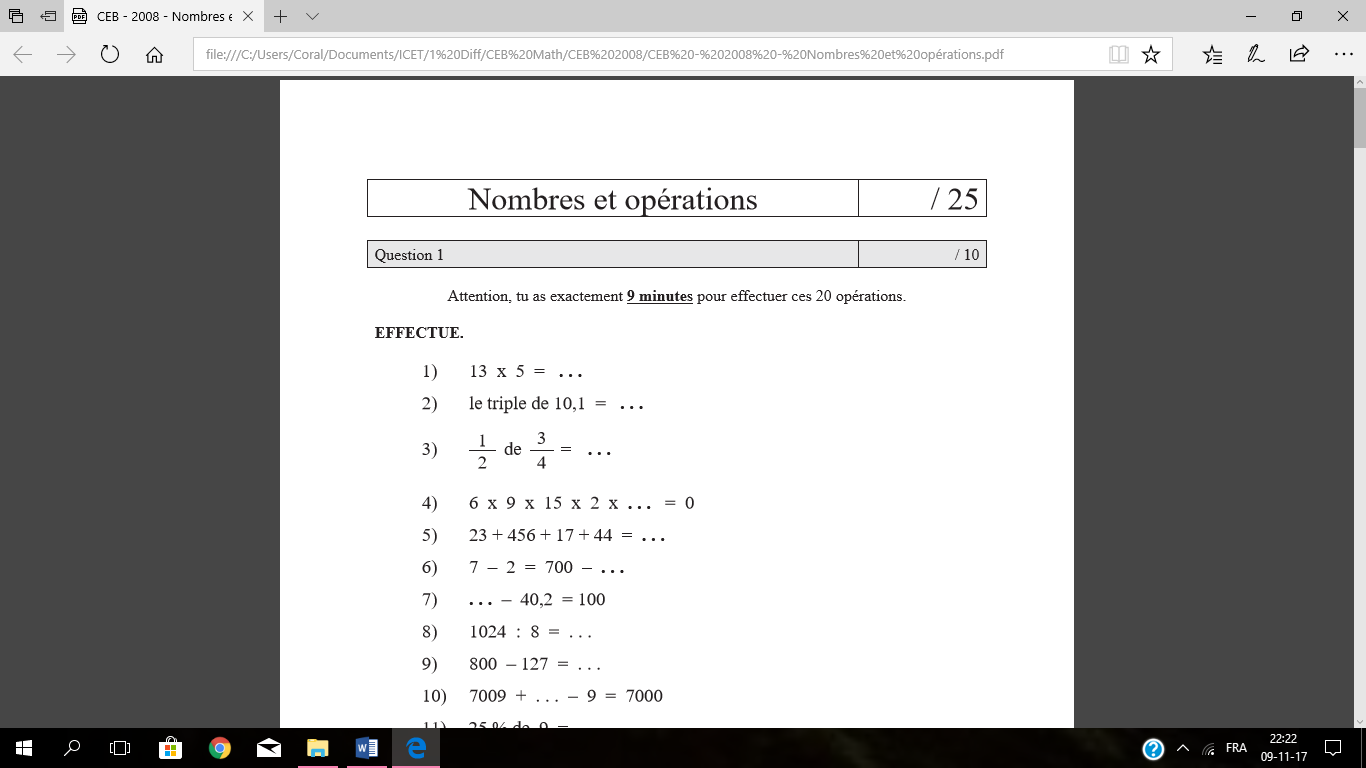 Attention chrono, tu as exactement 4 min pour réaliser ces 8 calculs.. . .  = ½  de  128le triple de 10,1  =   . . . de  = …le dixième de neuf = . . .le   tiers   de   93 450   =   . . .le centième   de 378,5   =   . . .le cinquième de 42 000  =    ..........les deux tiers de 630 = __________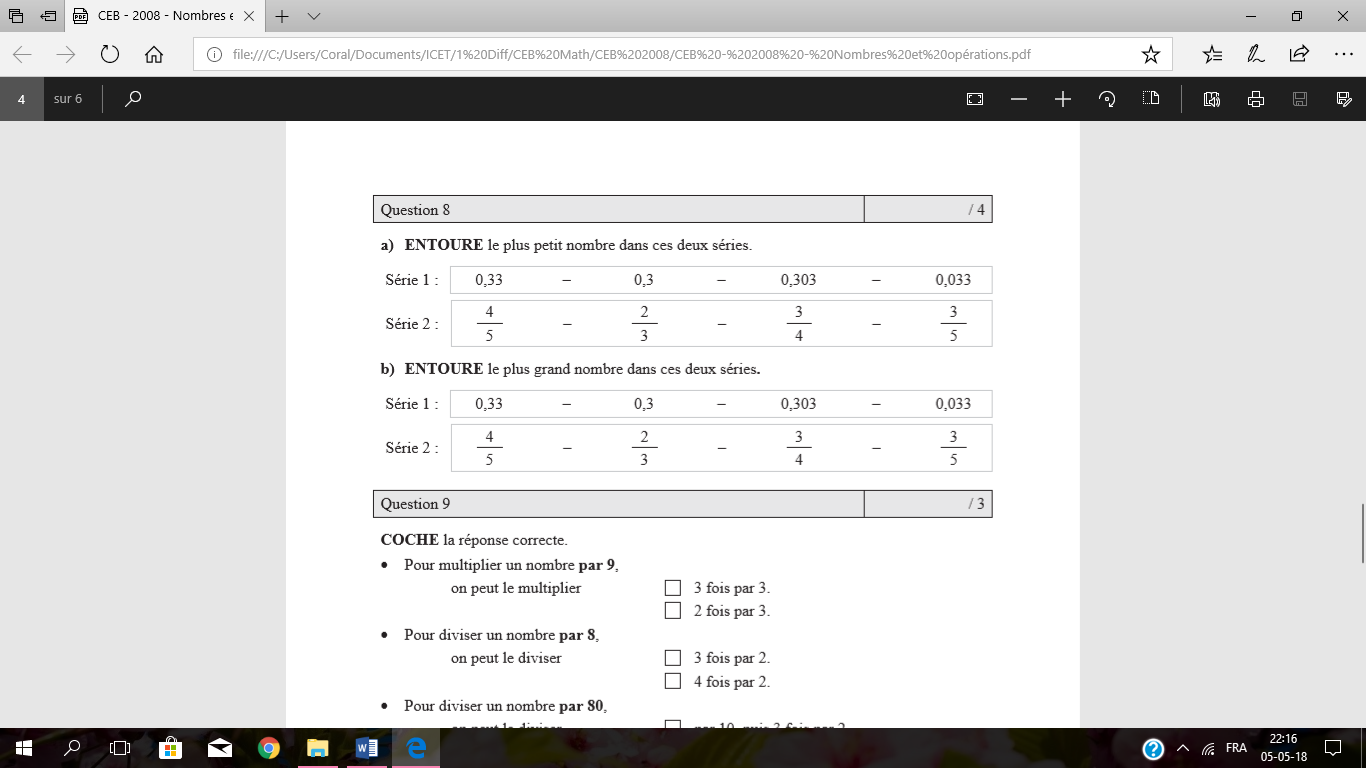 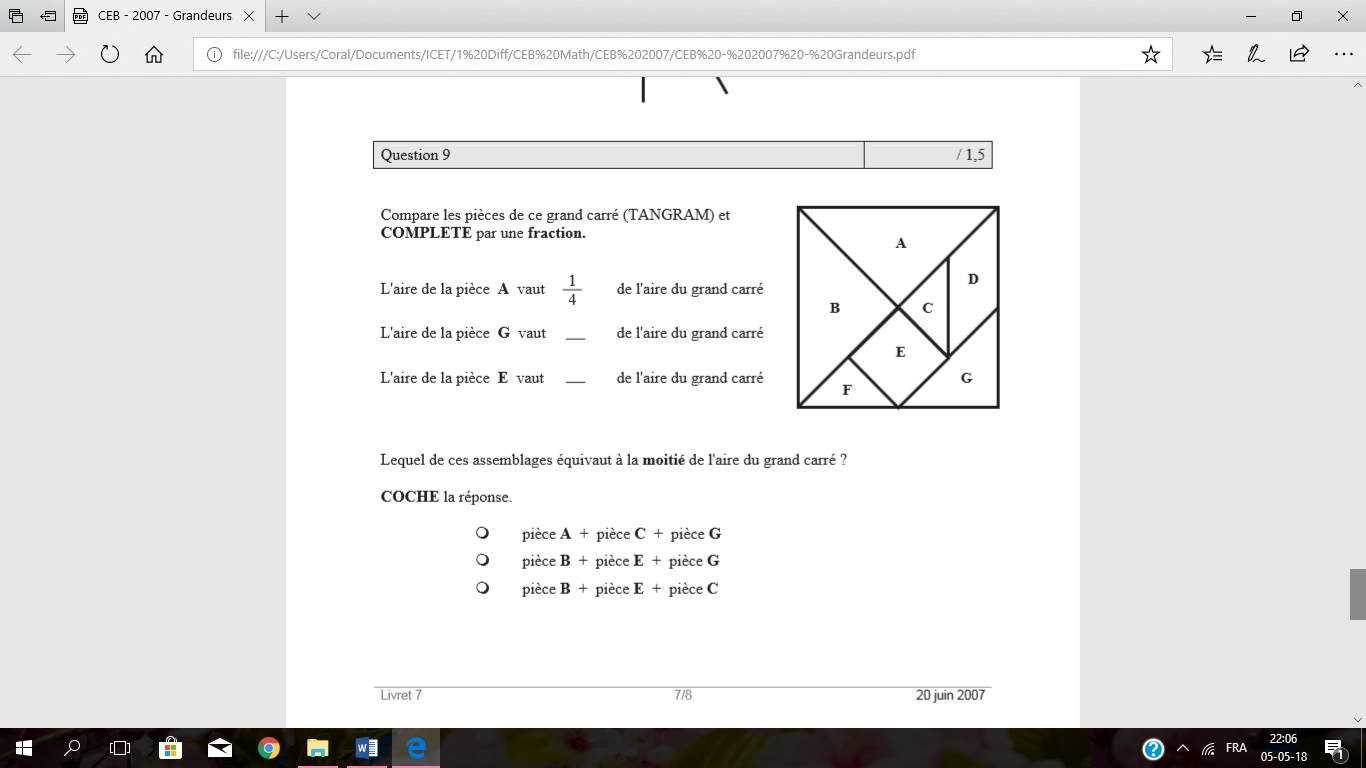 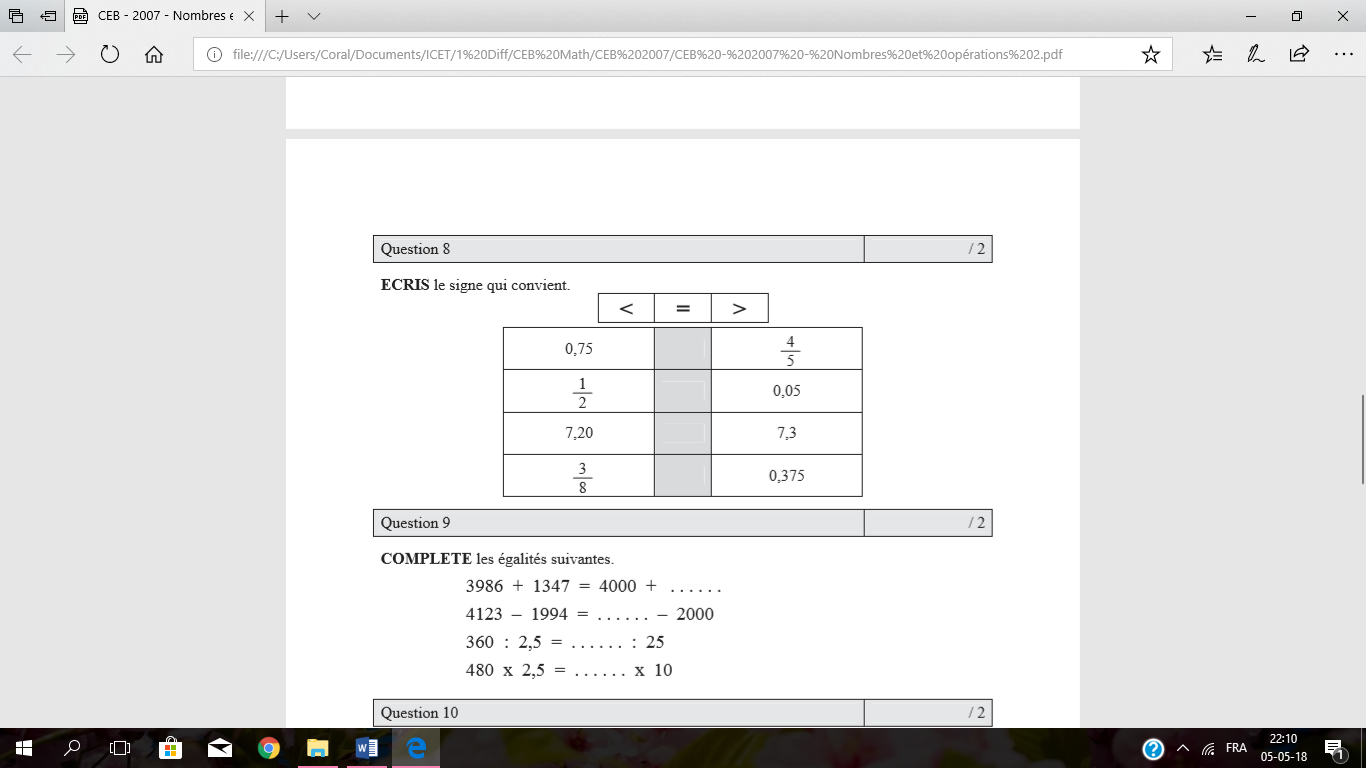 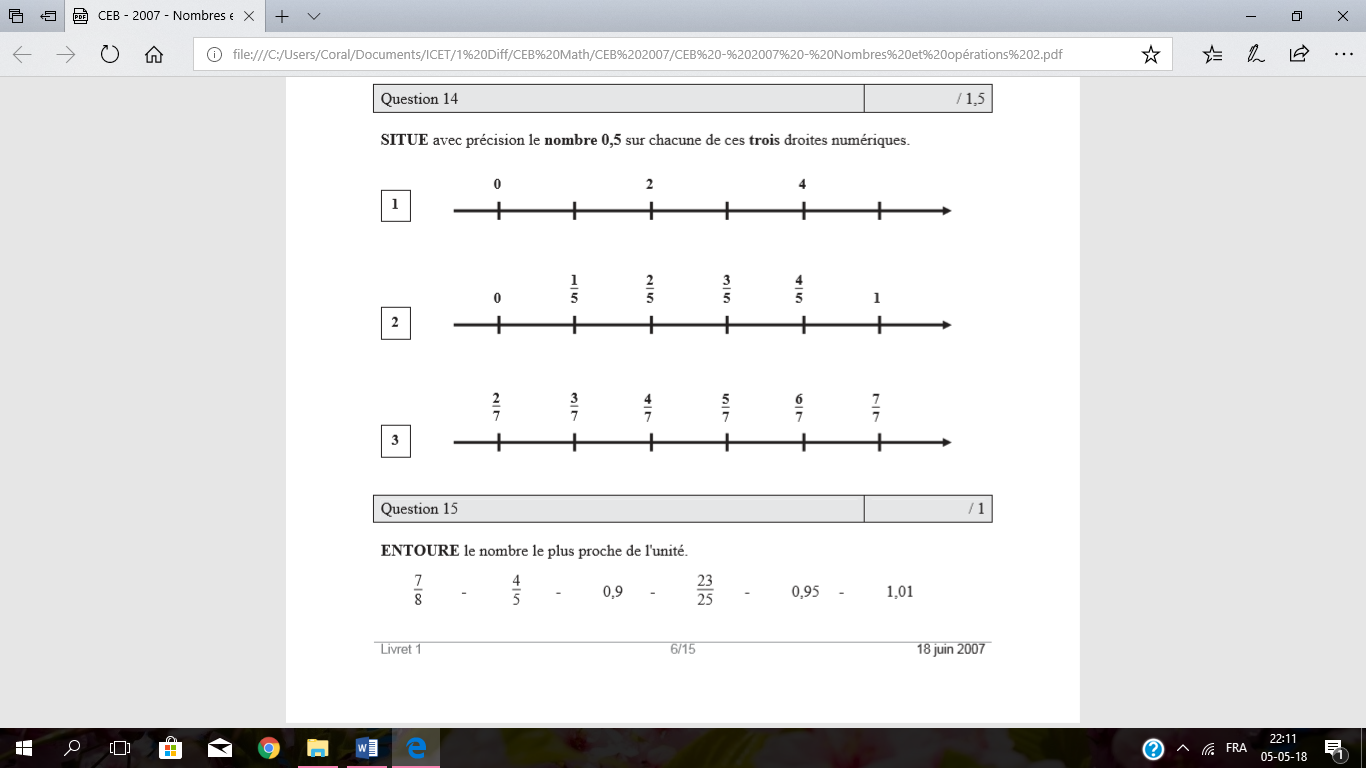 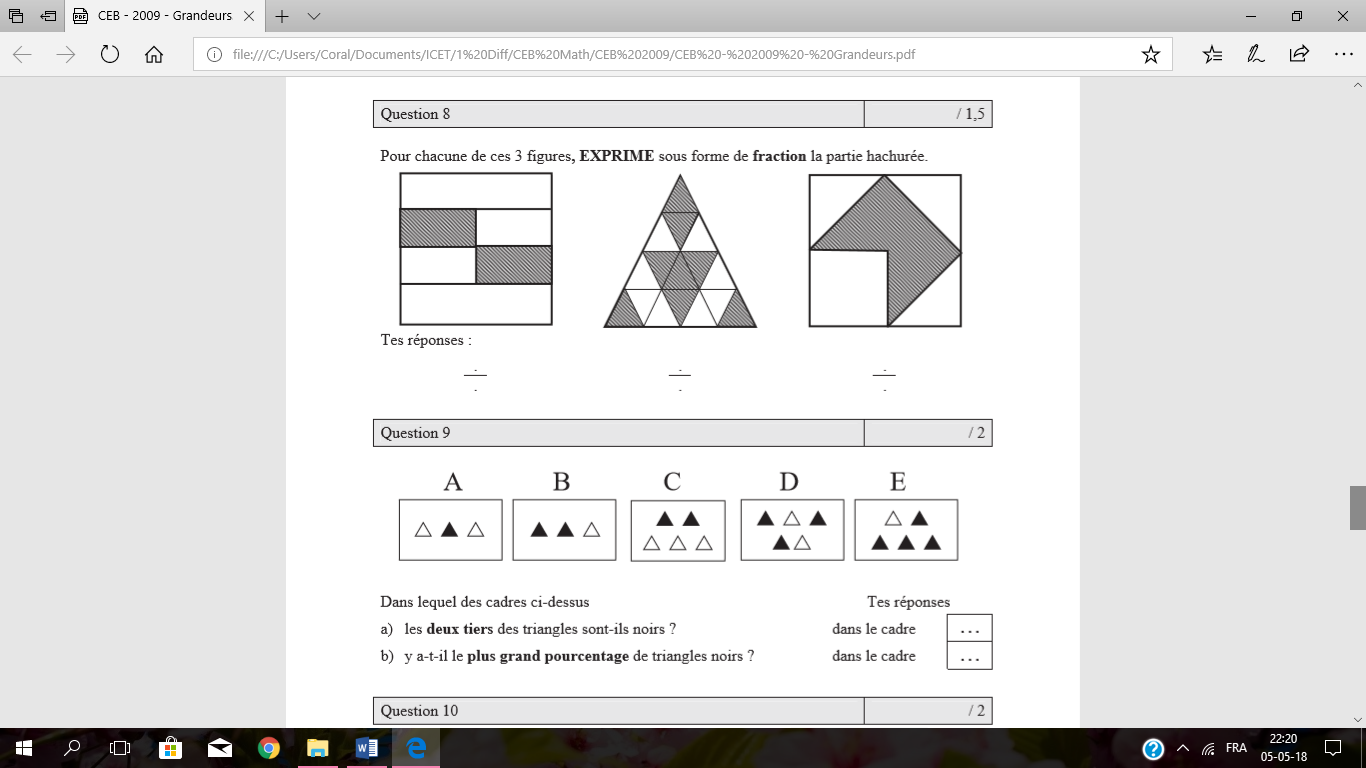 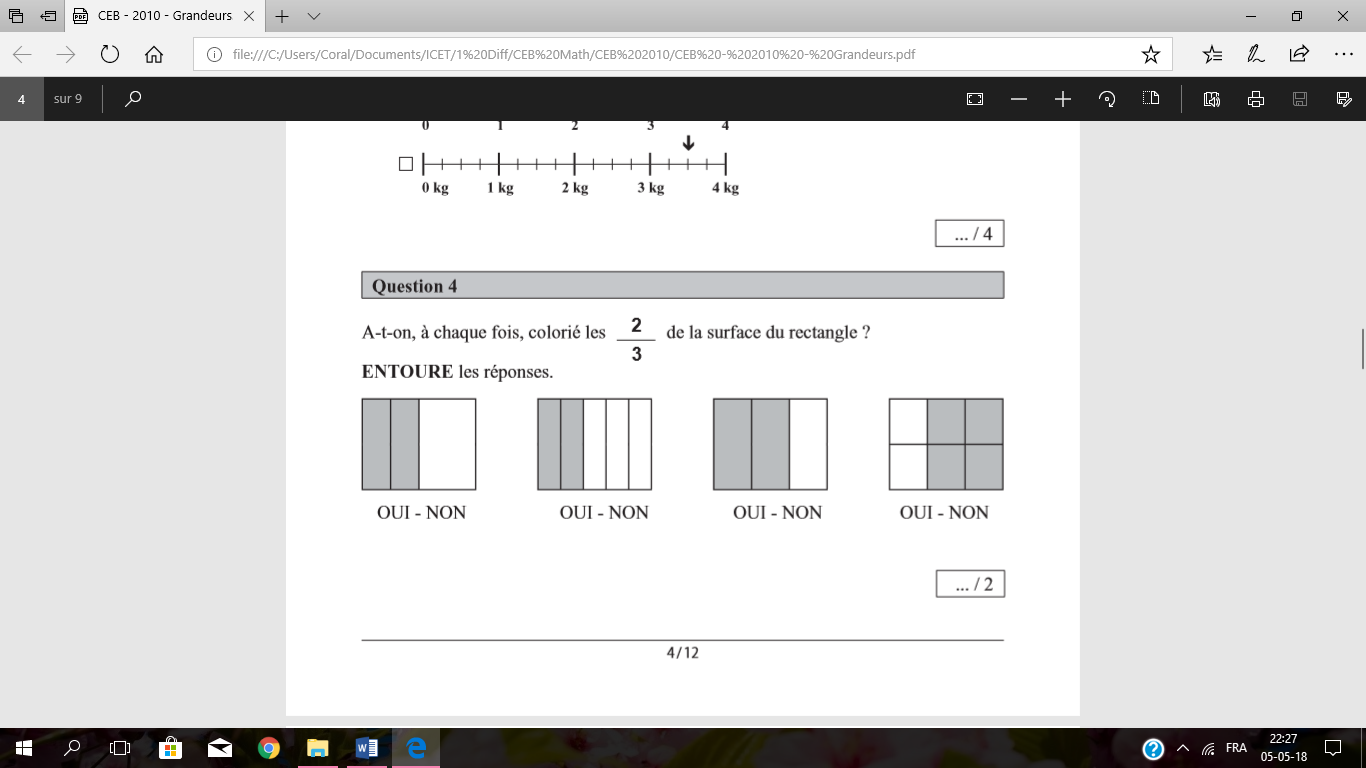 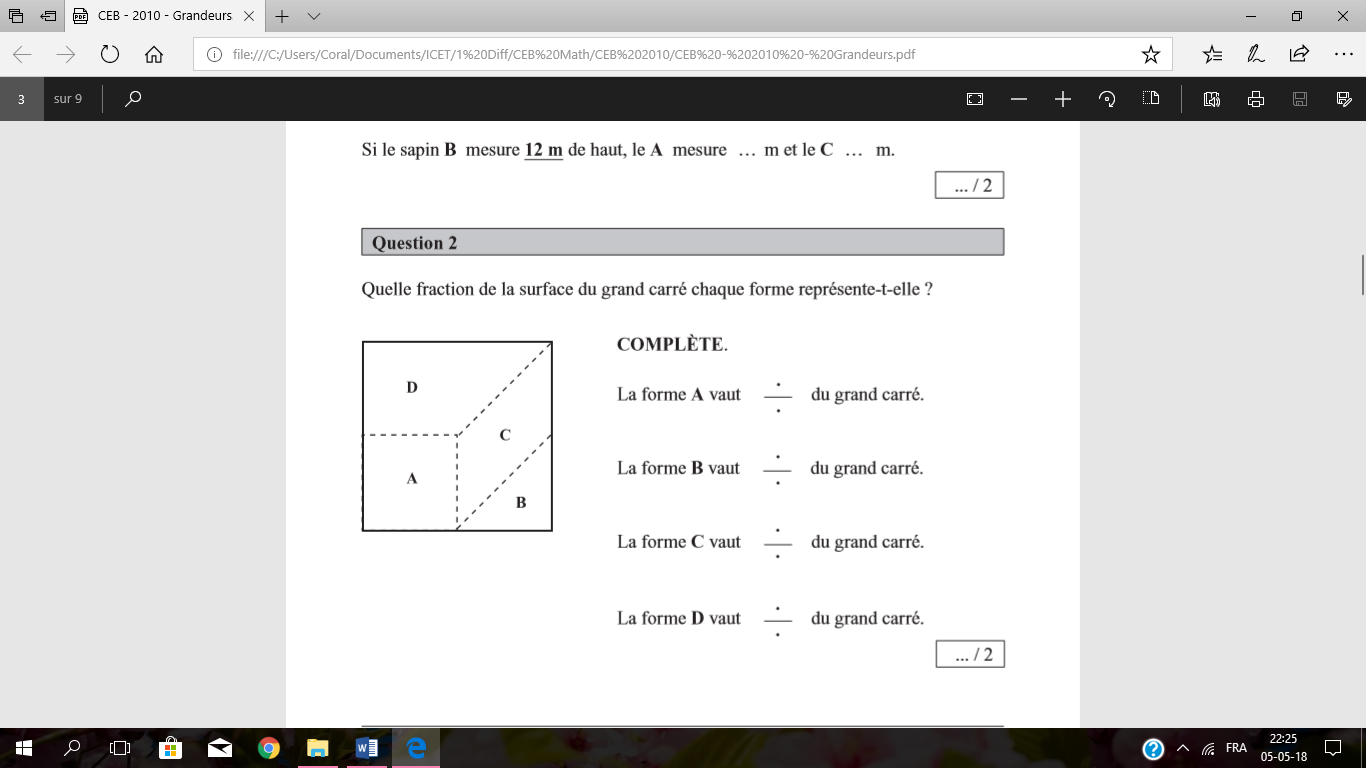 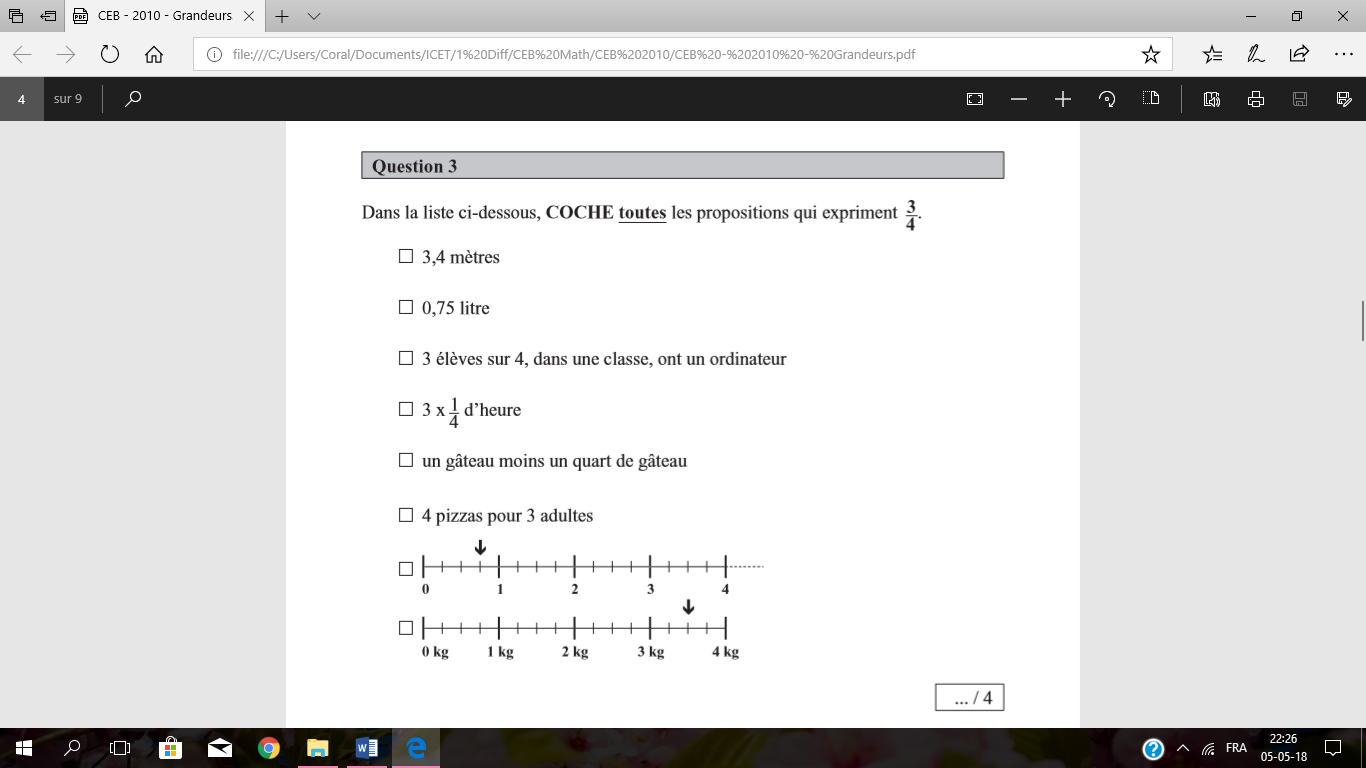 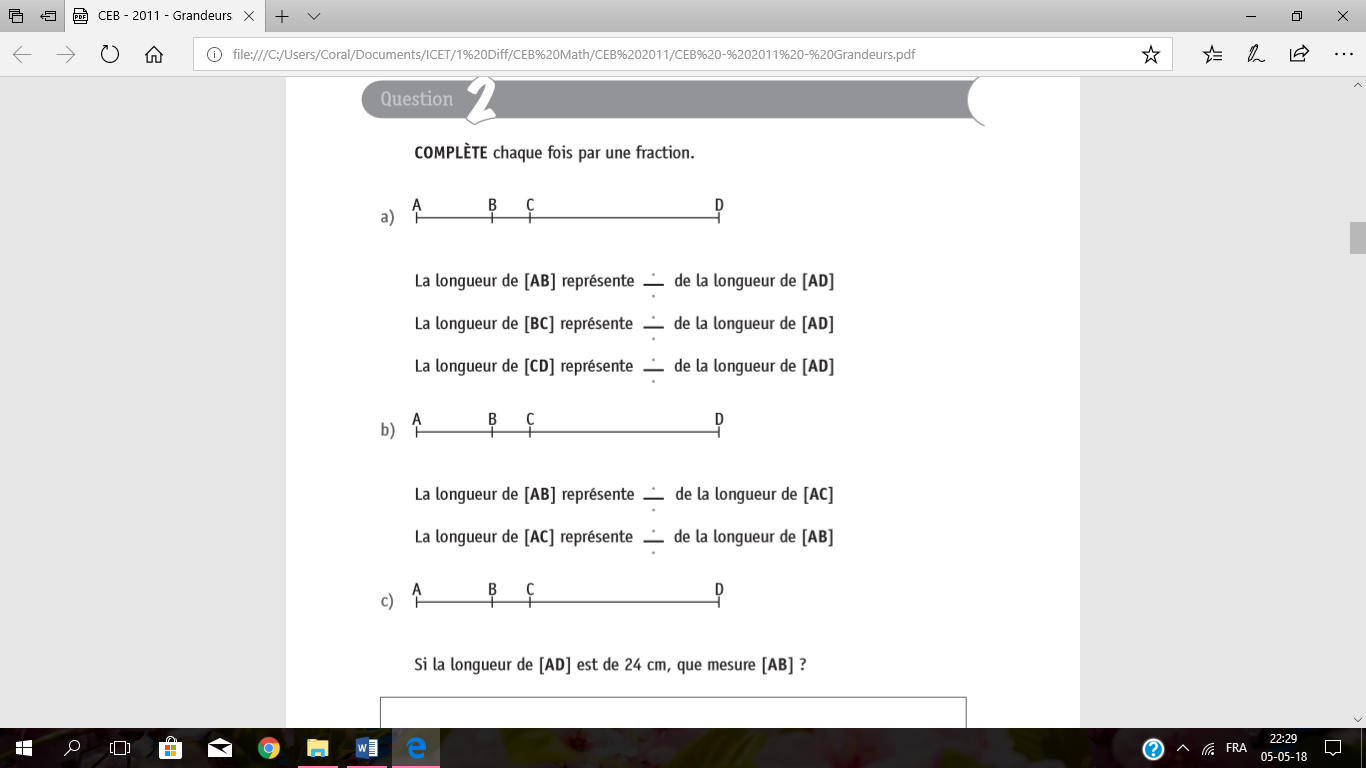 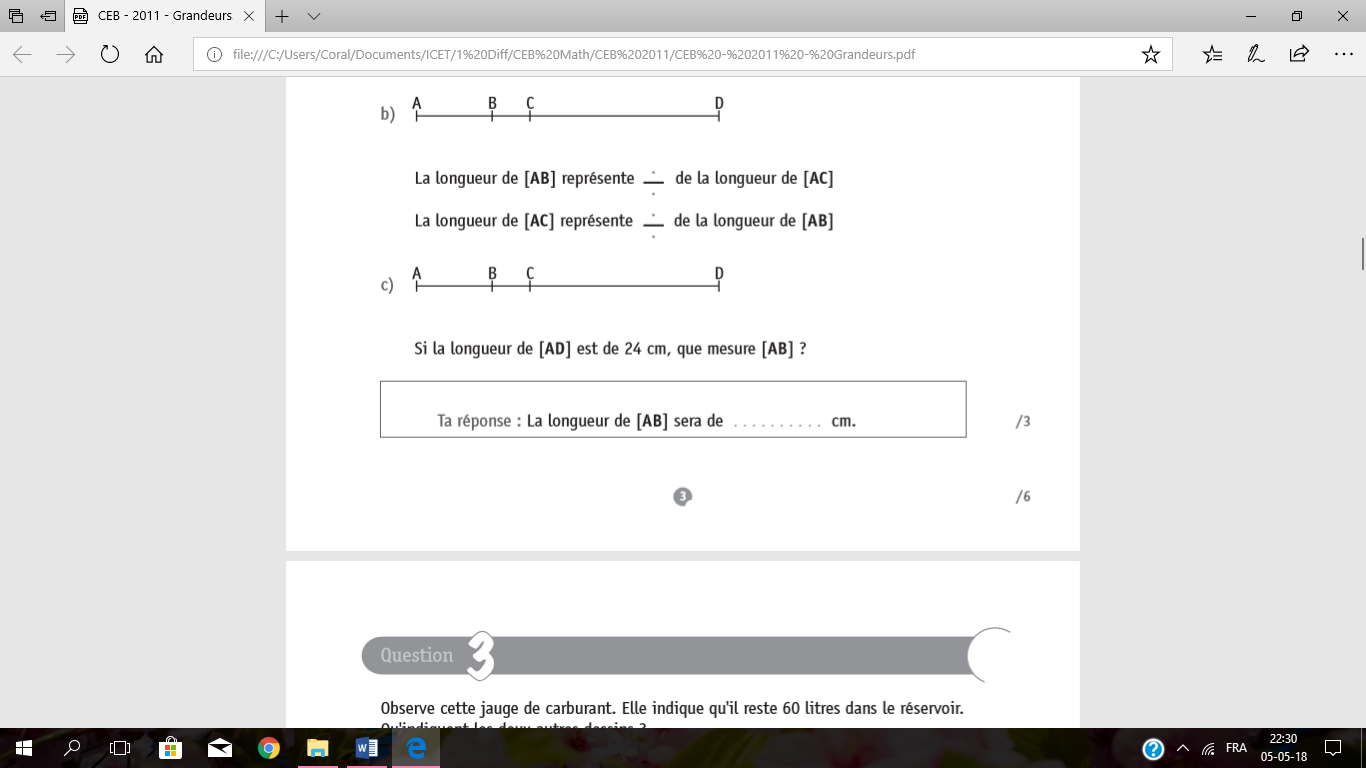 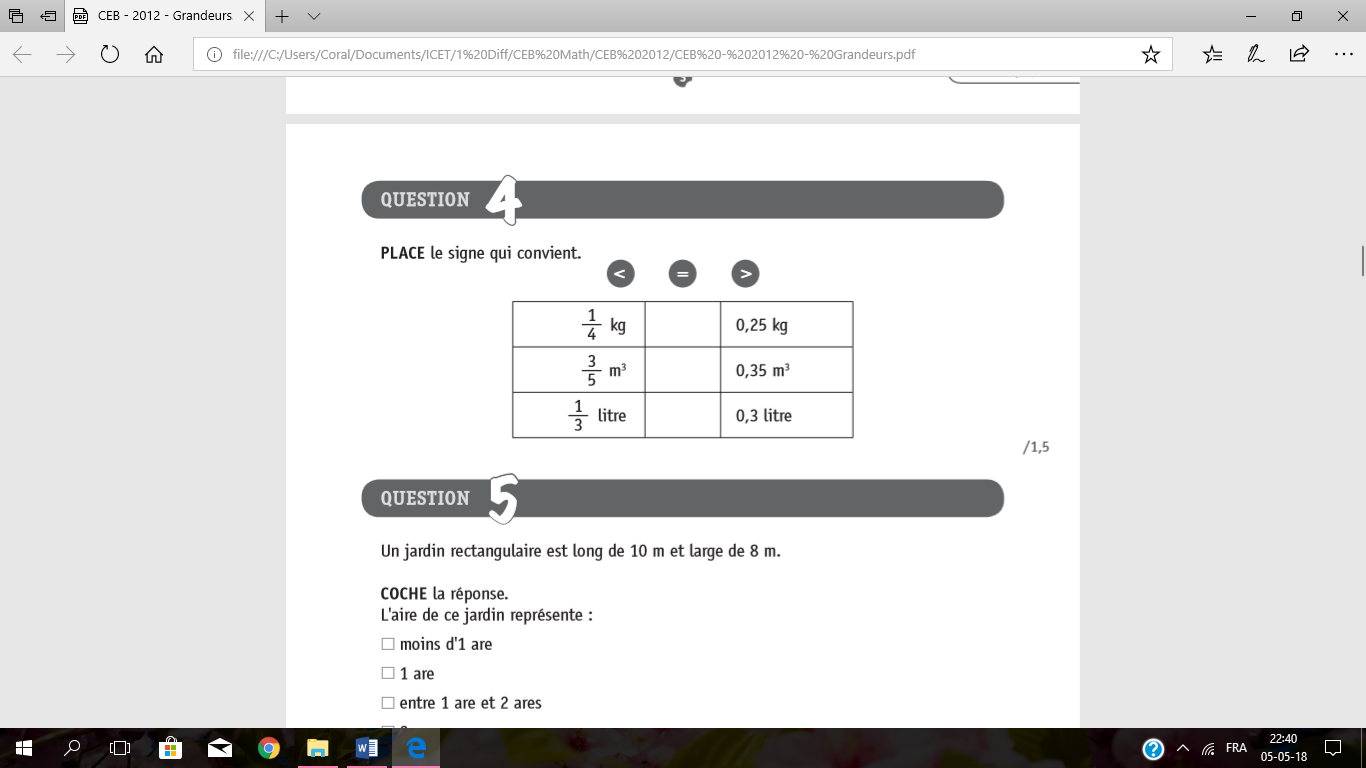 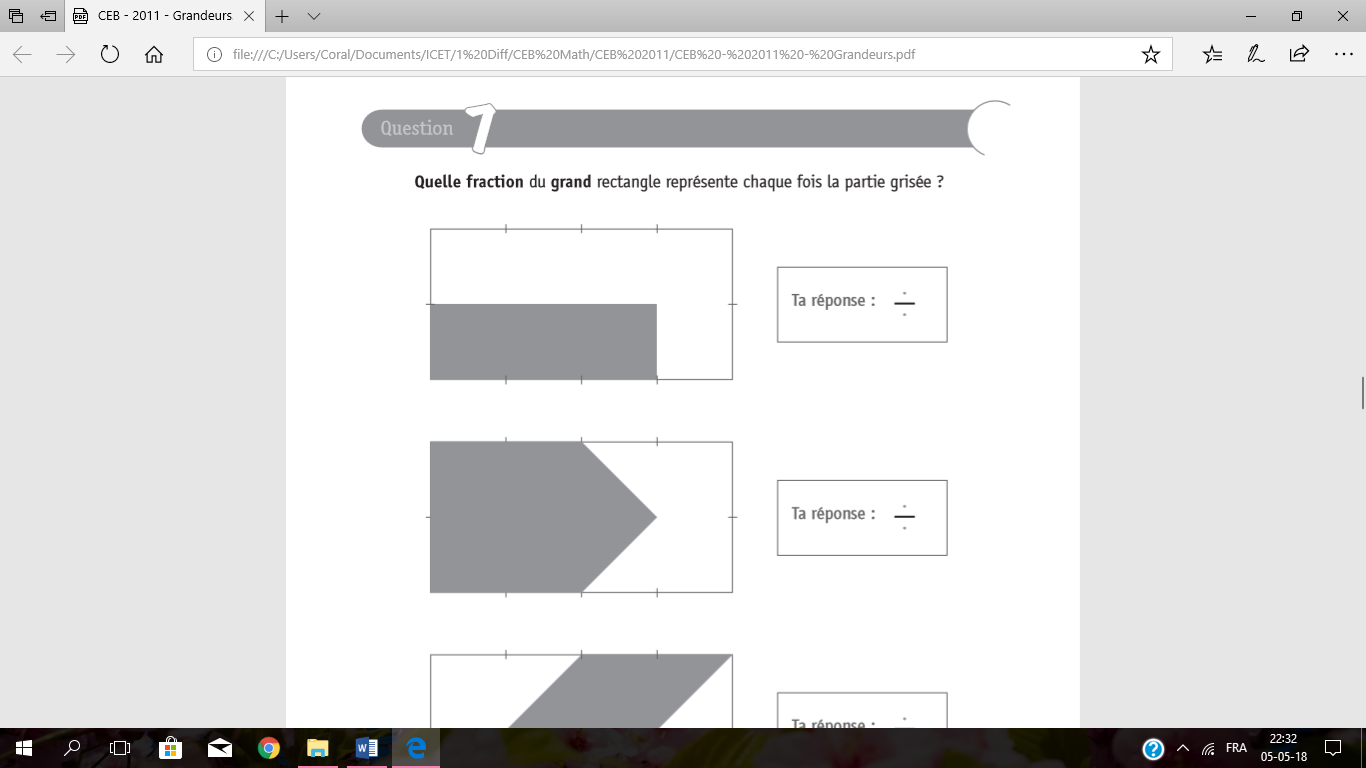 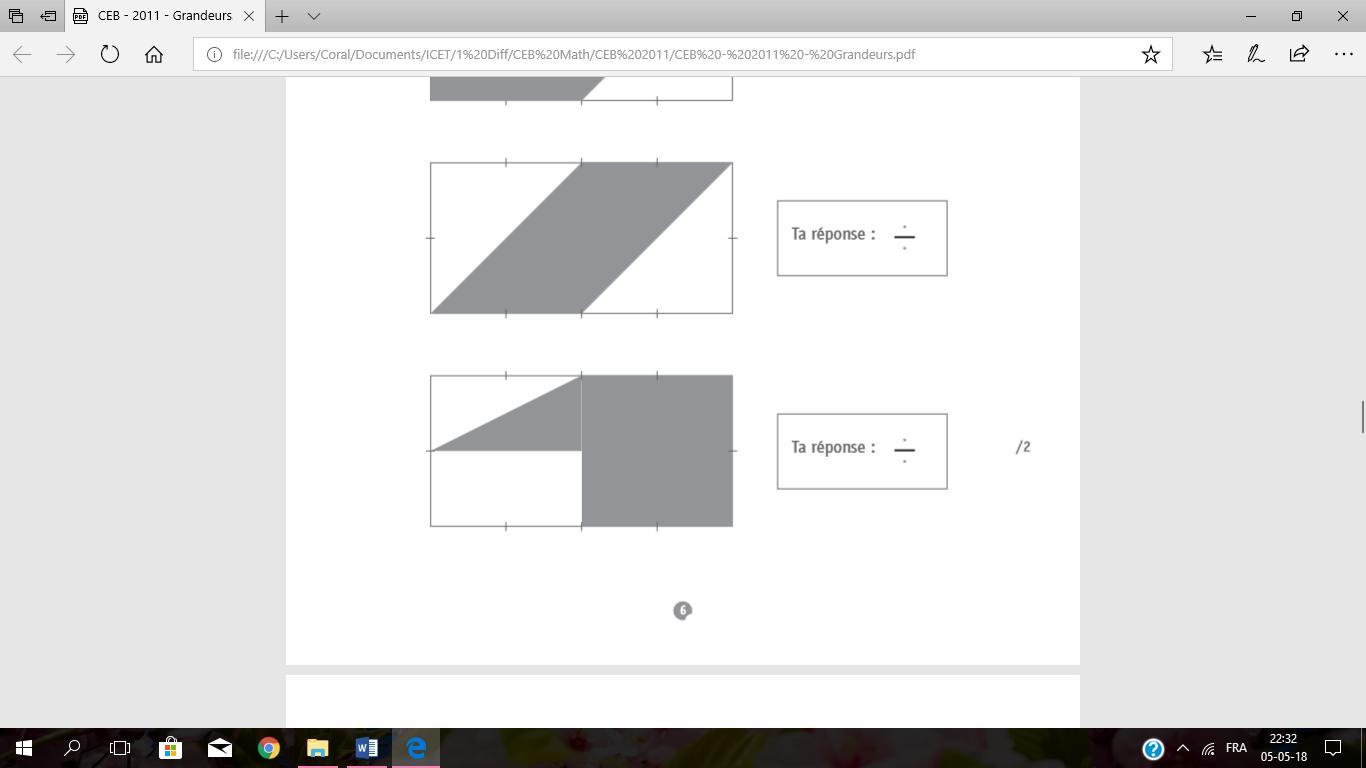 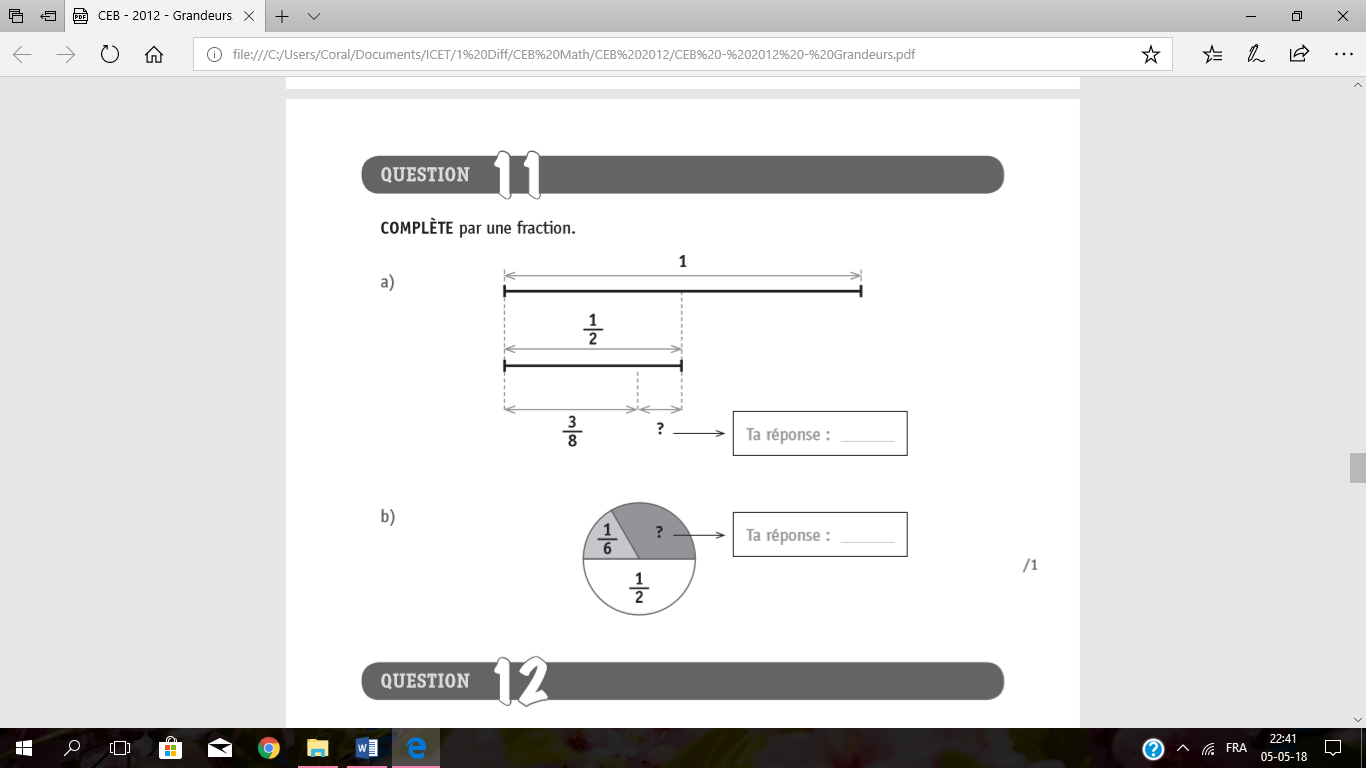 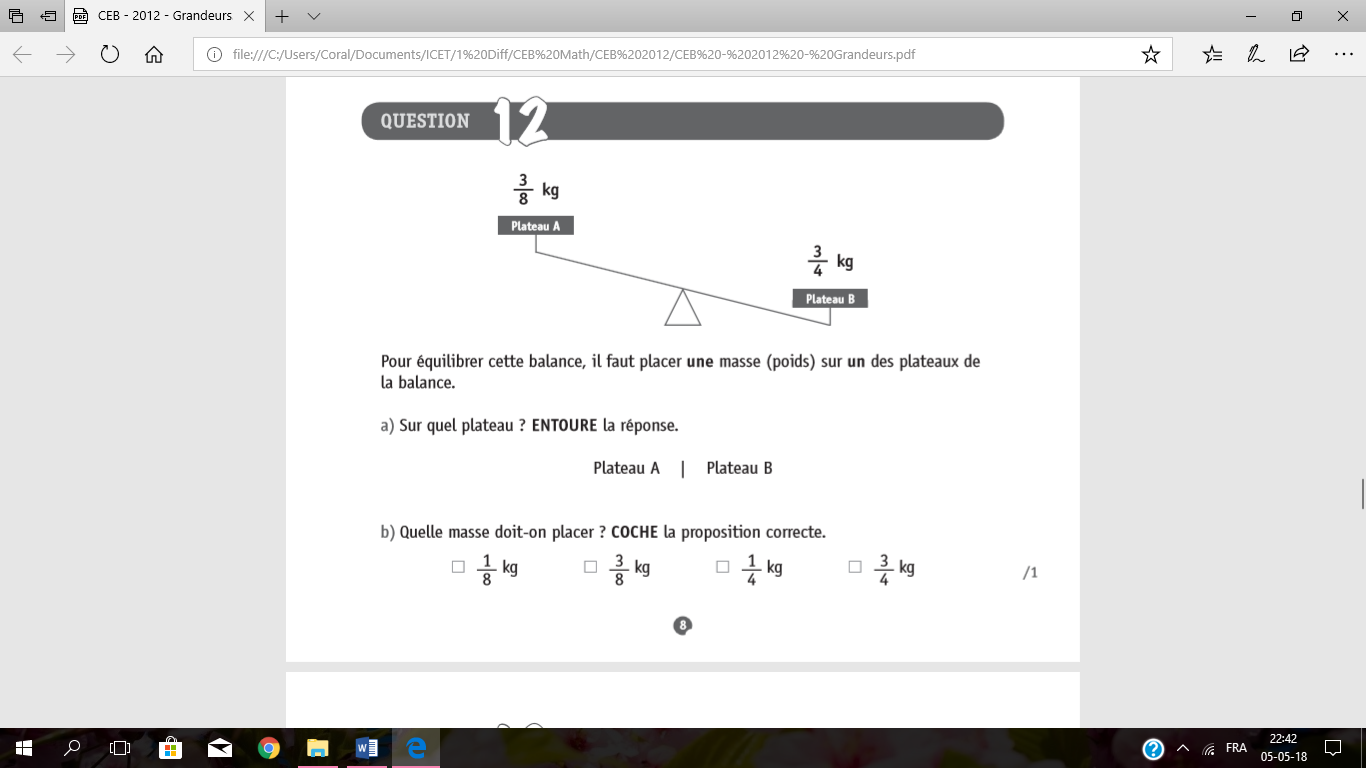 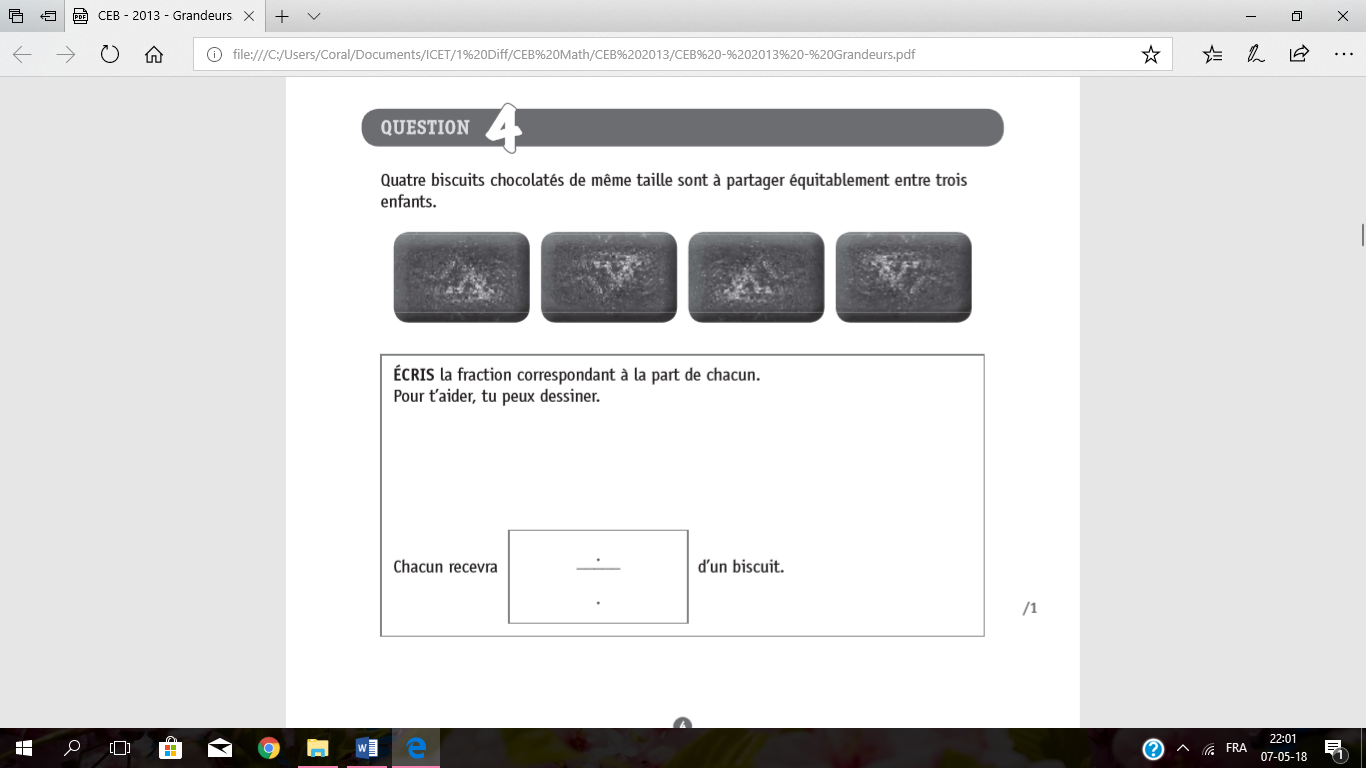 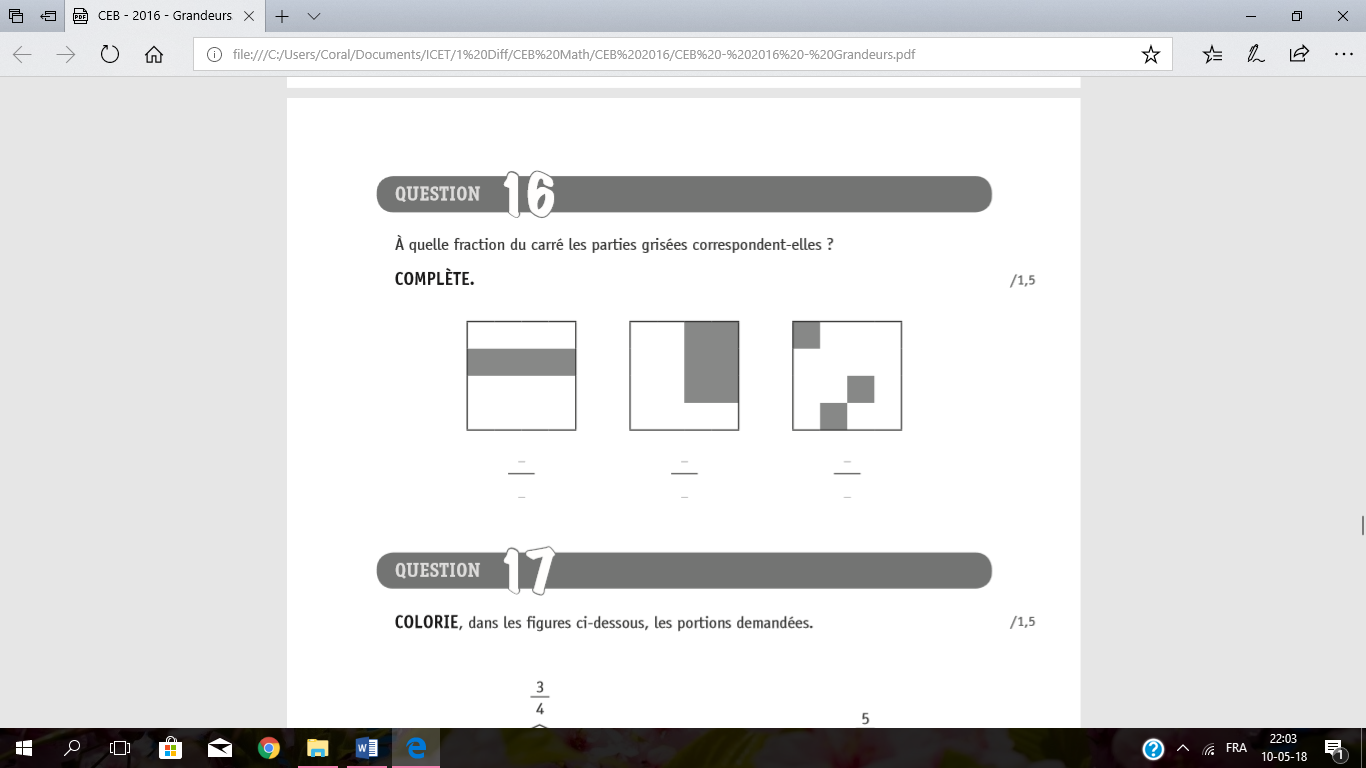 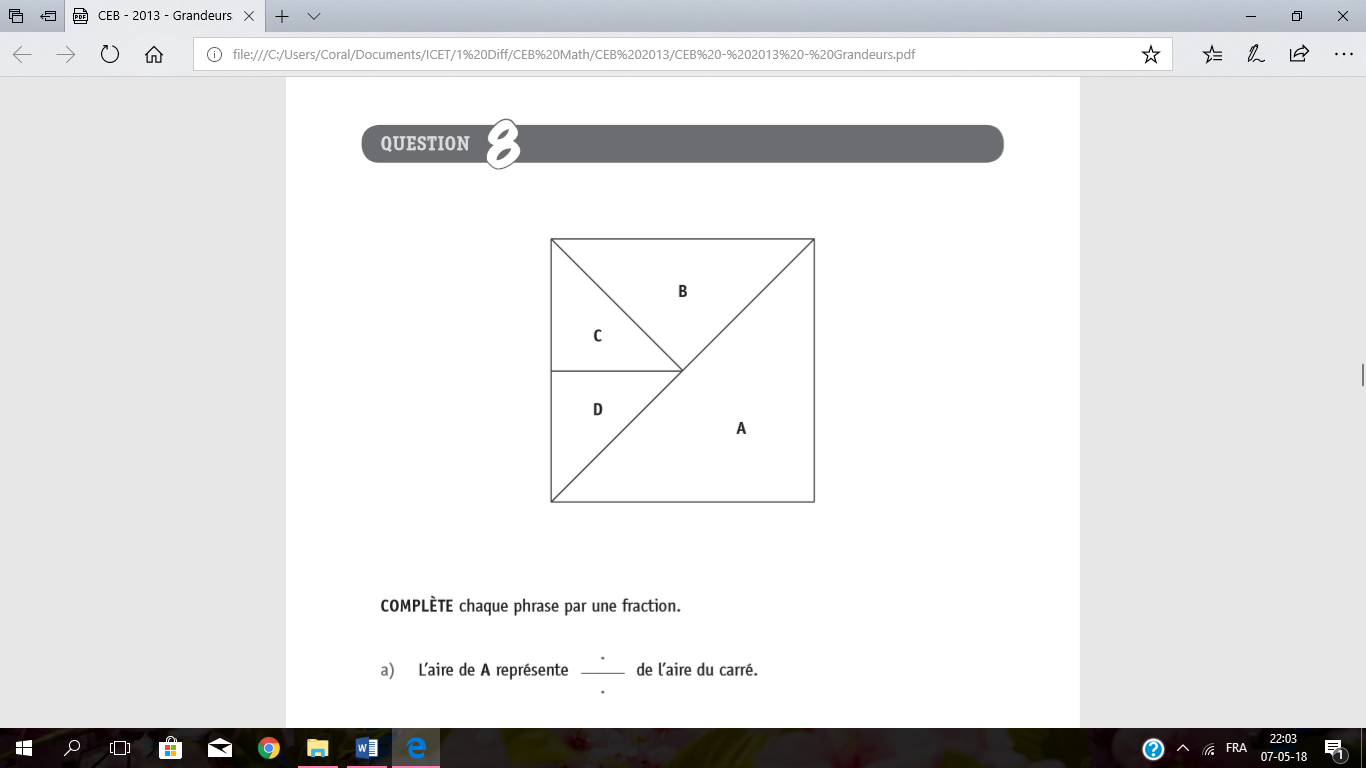 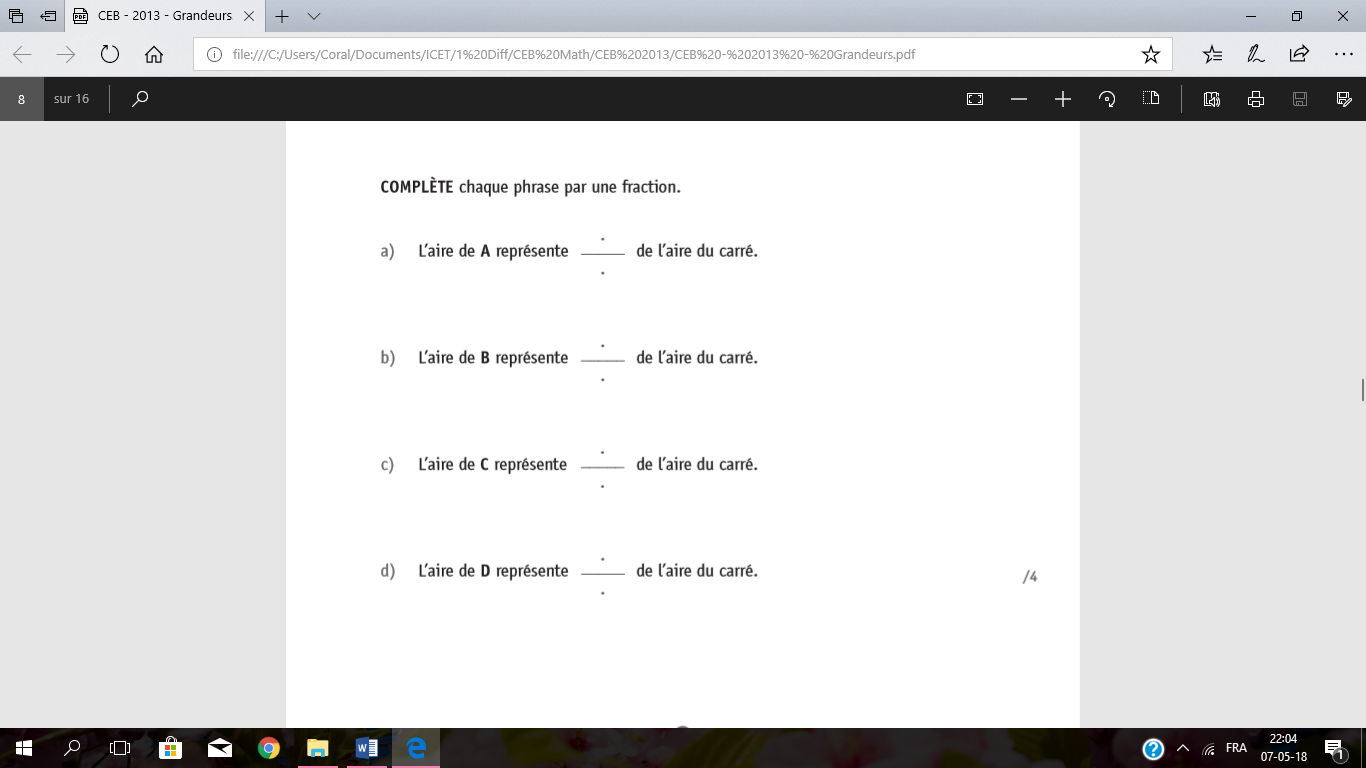 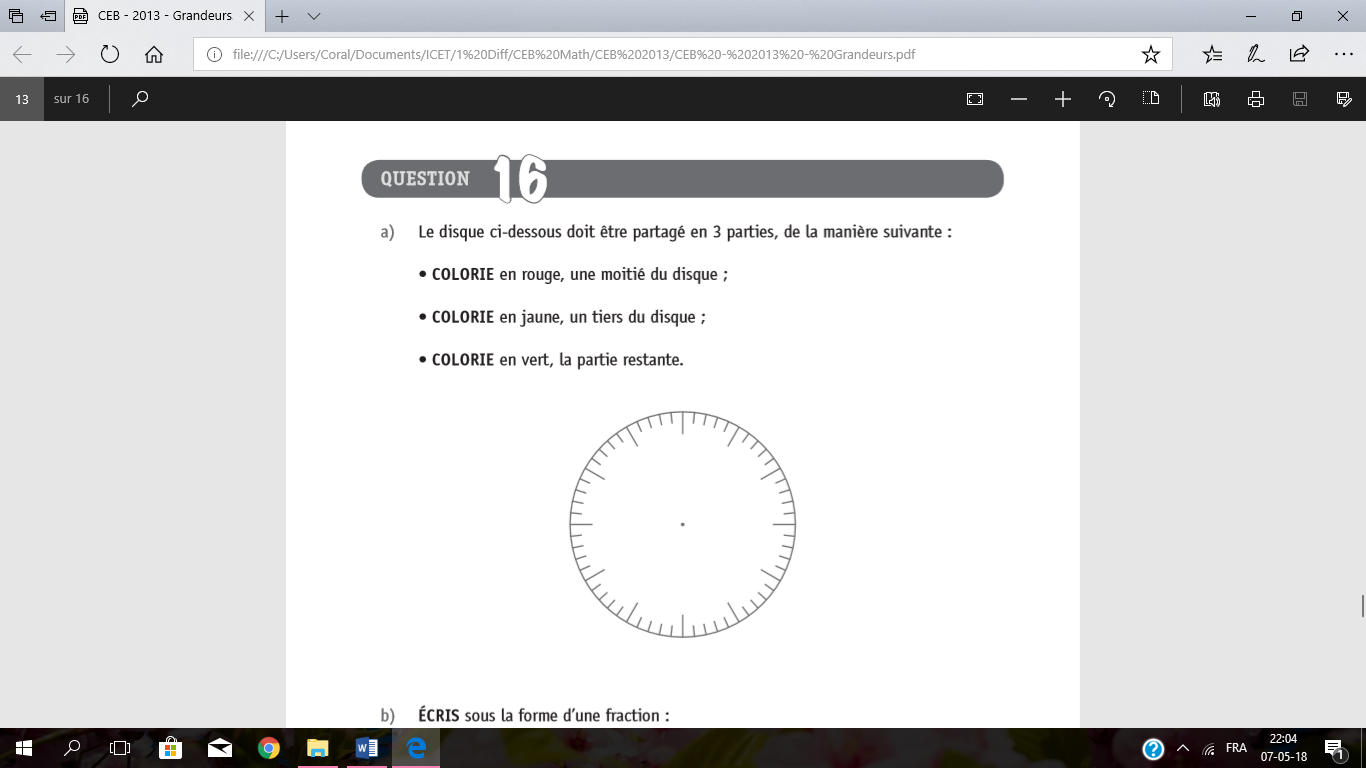 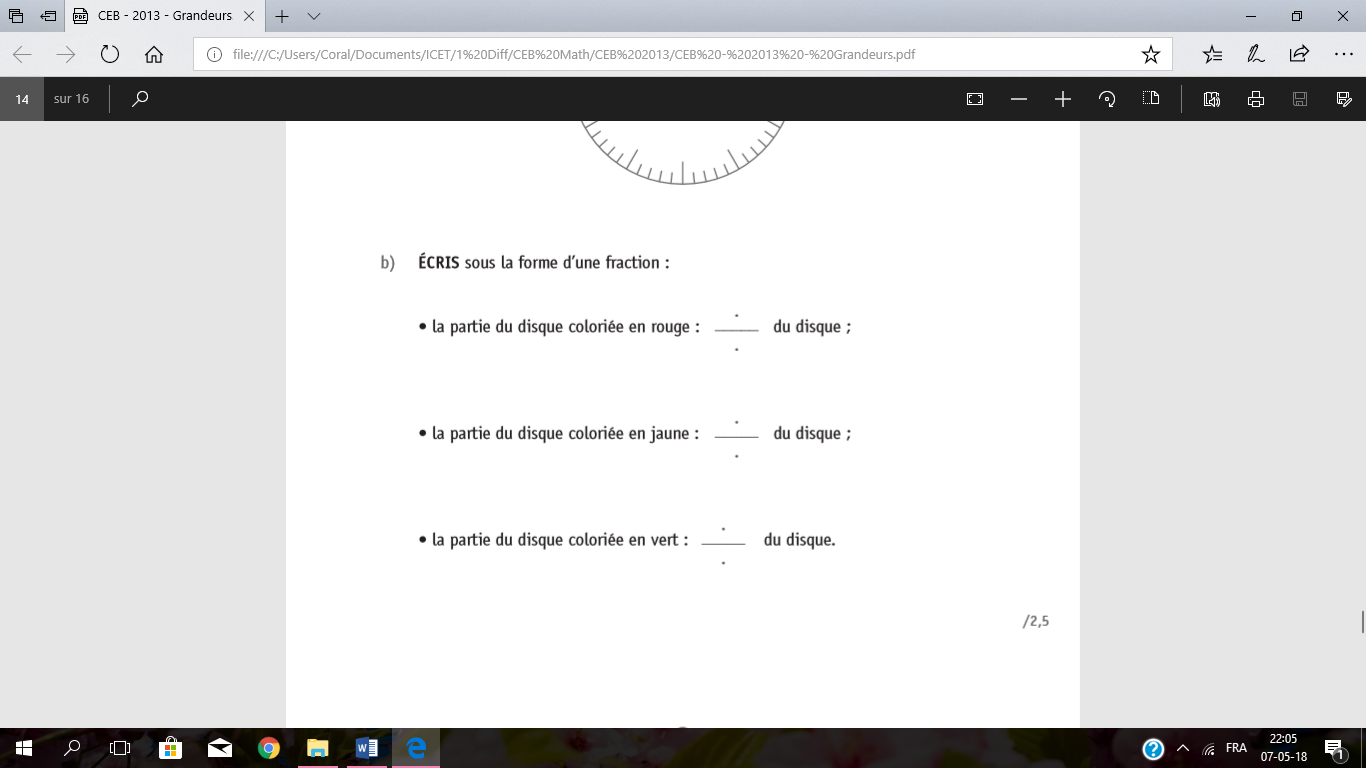 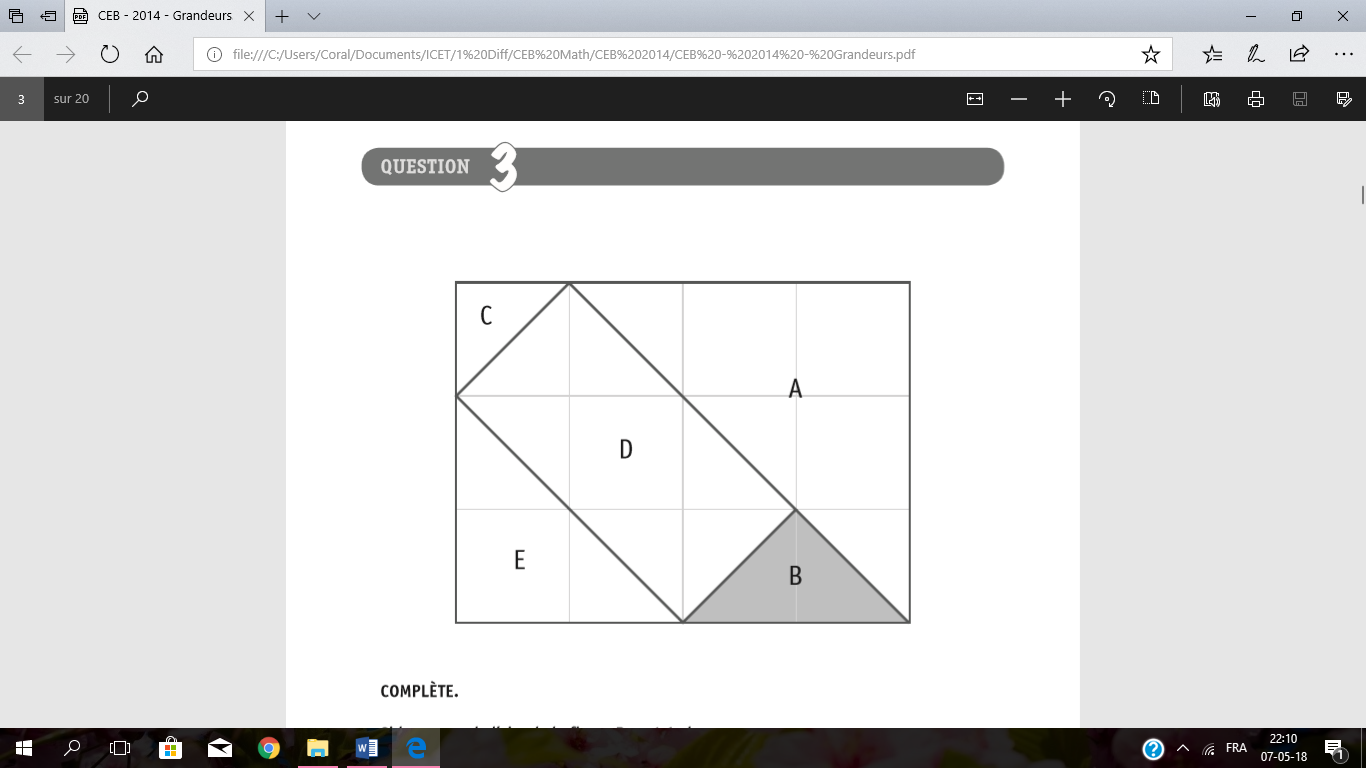 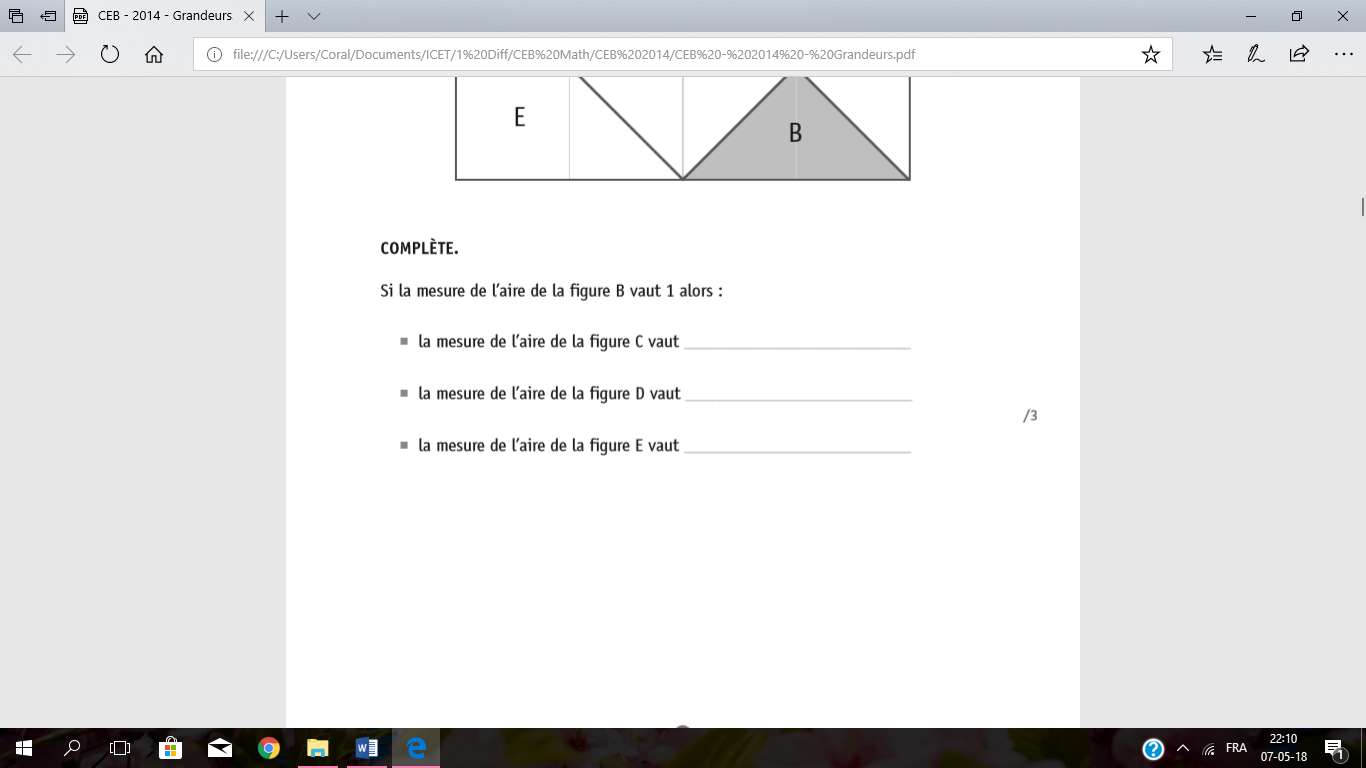 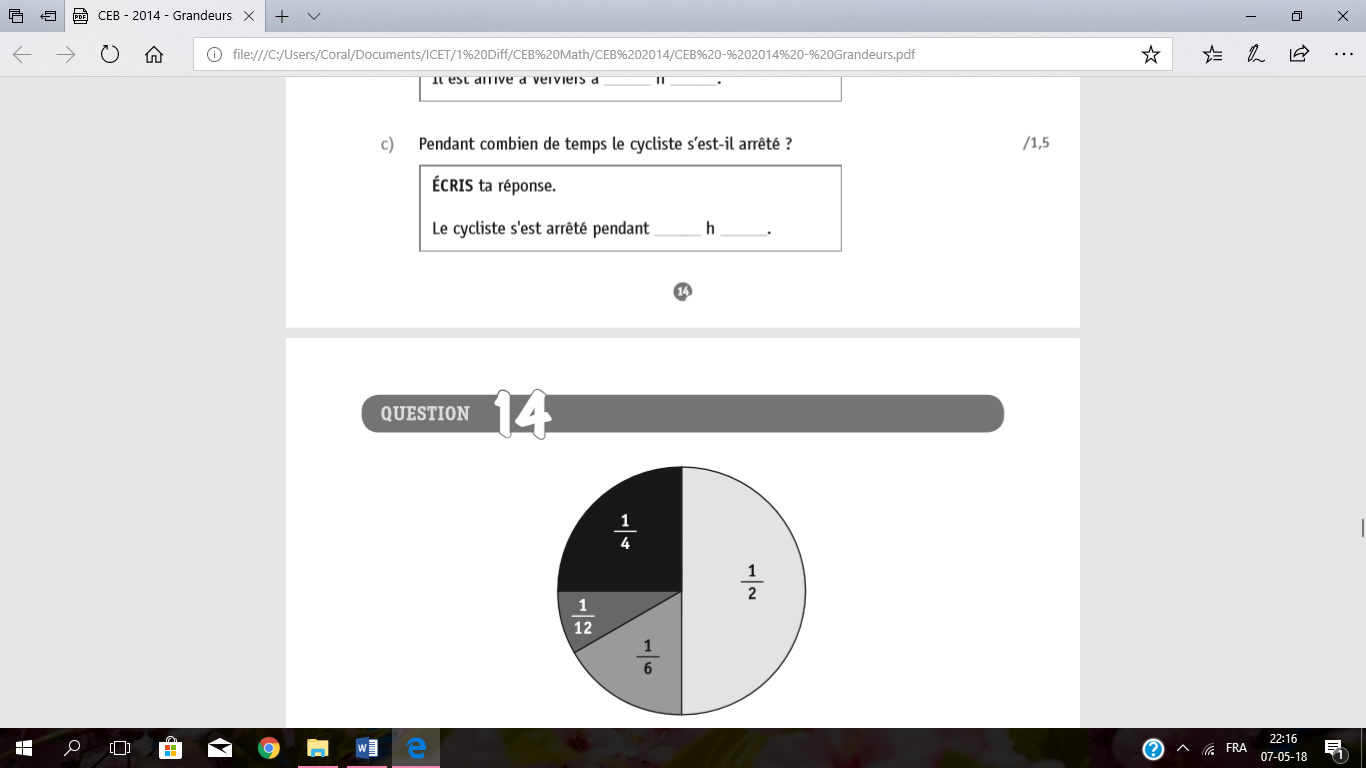 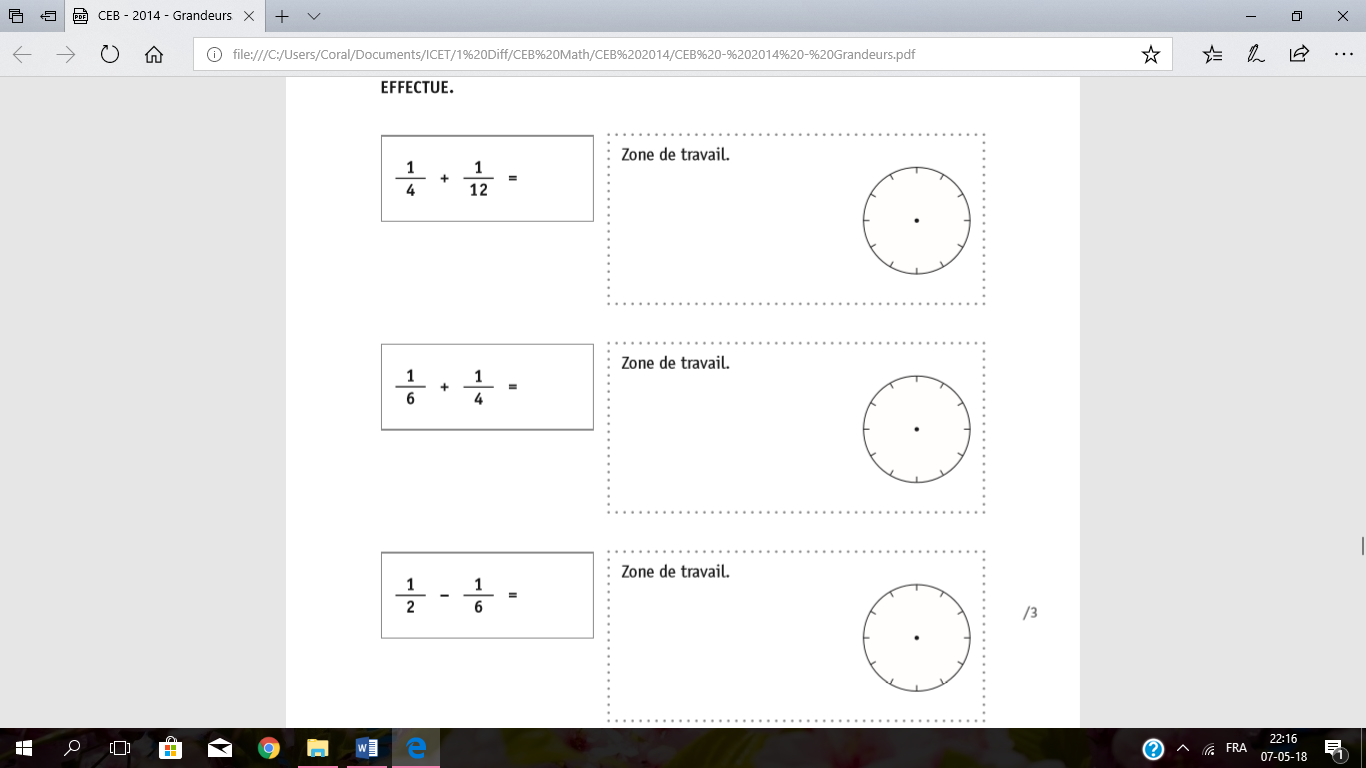 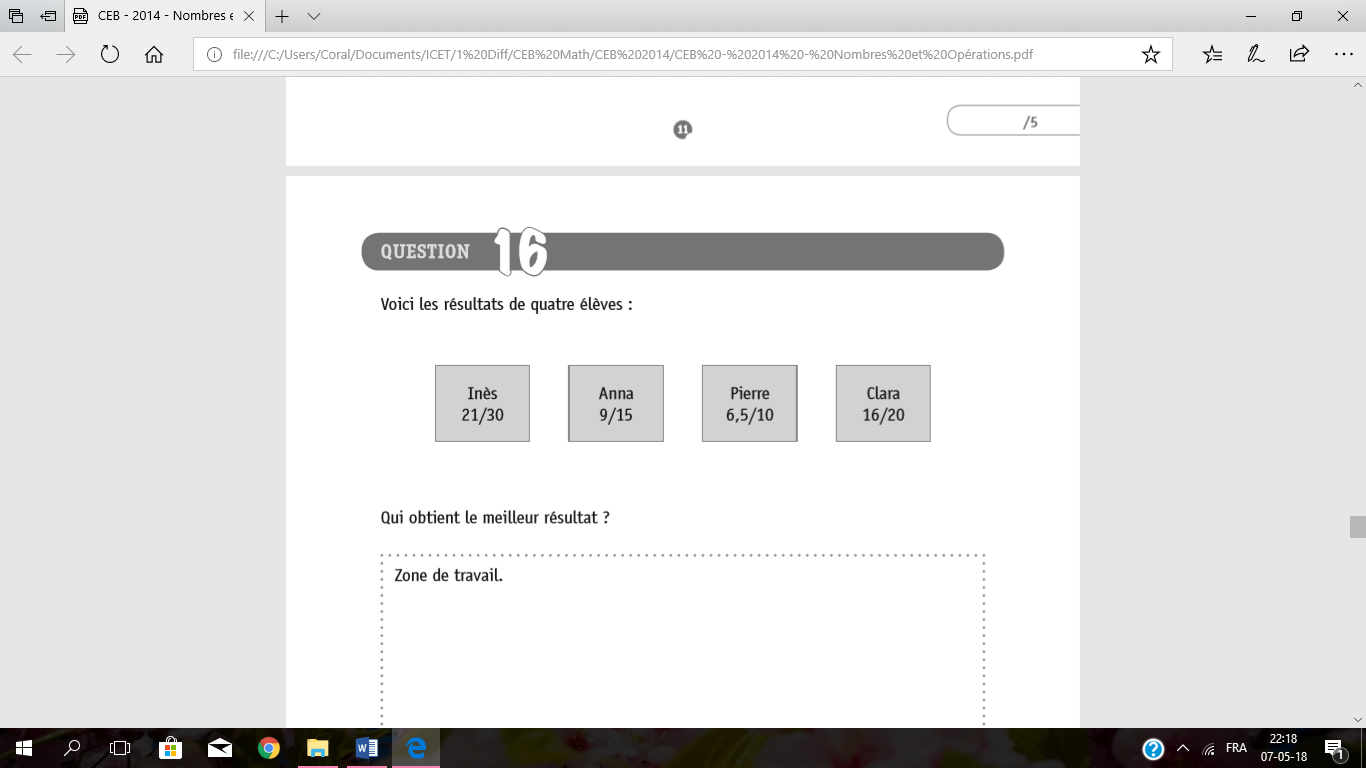 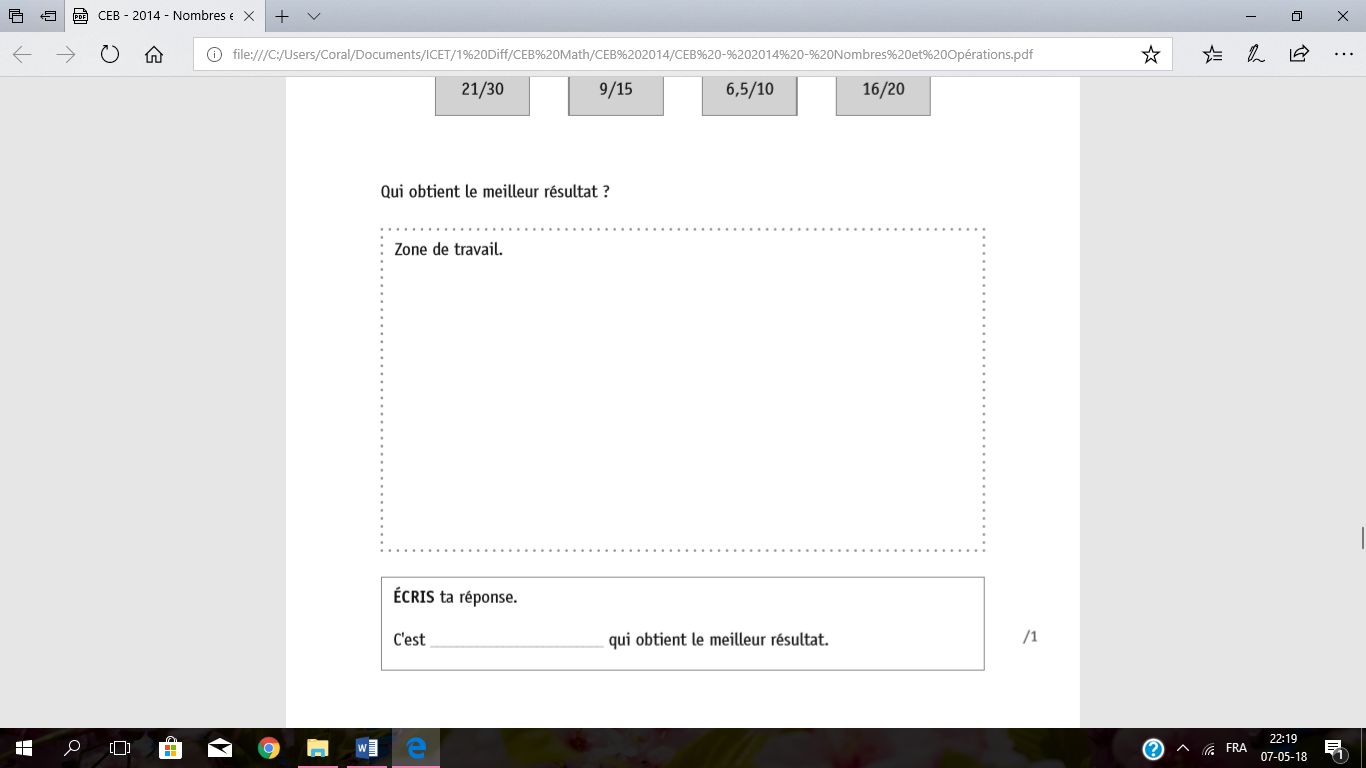 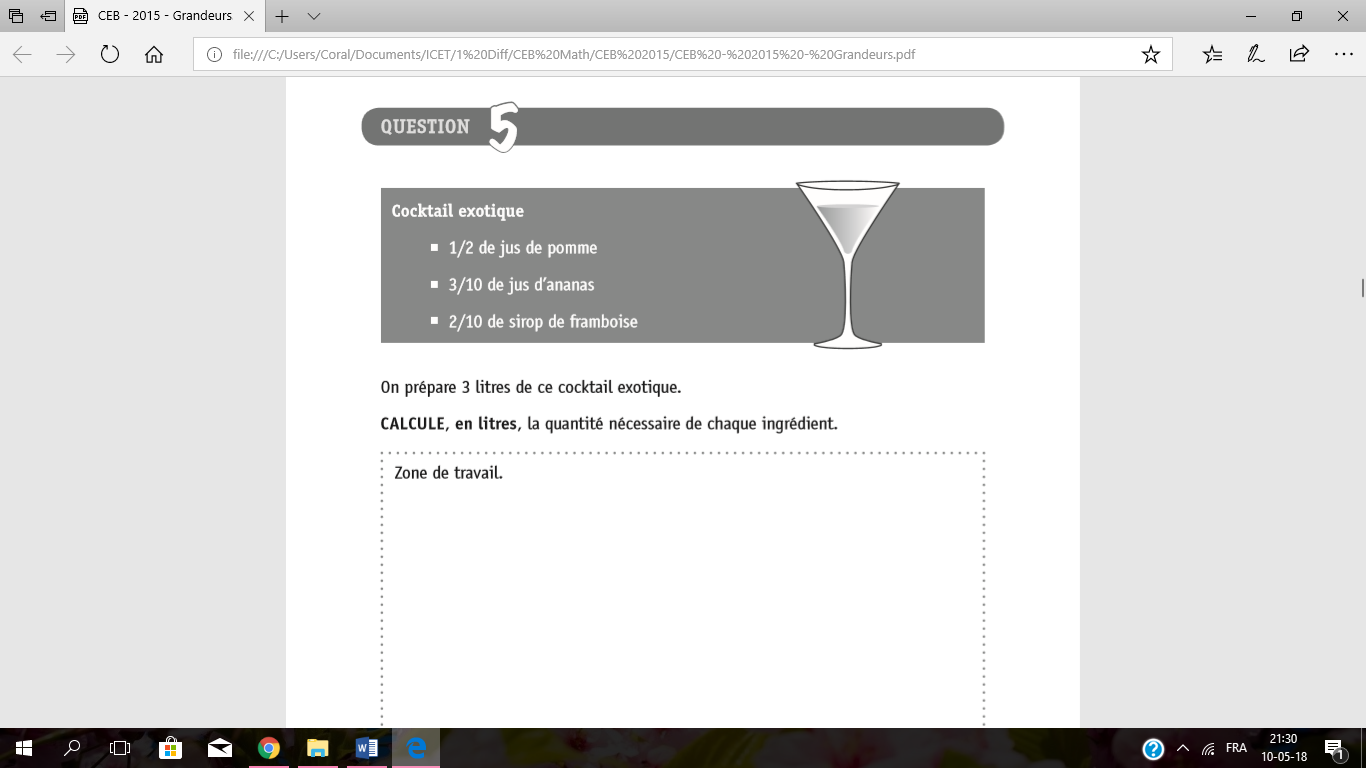 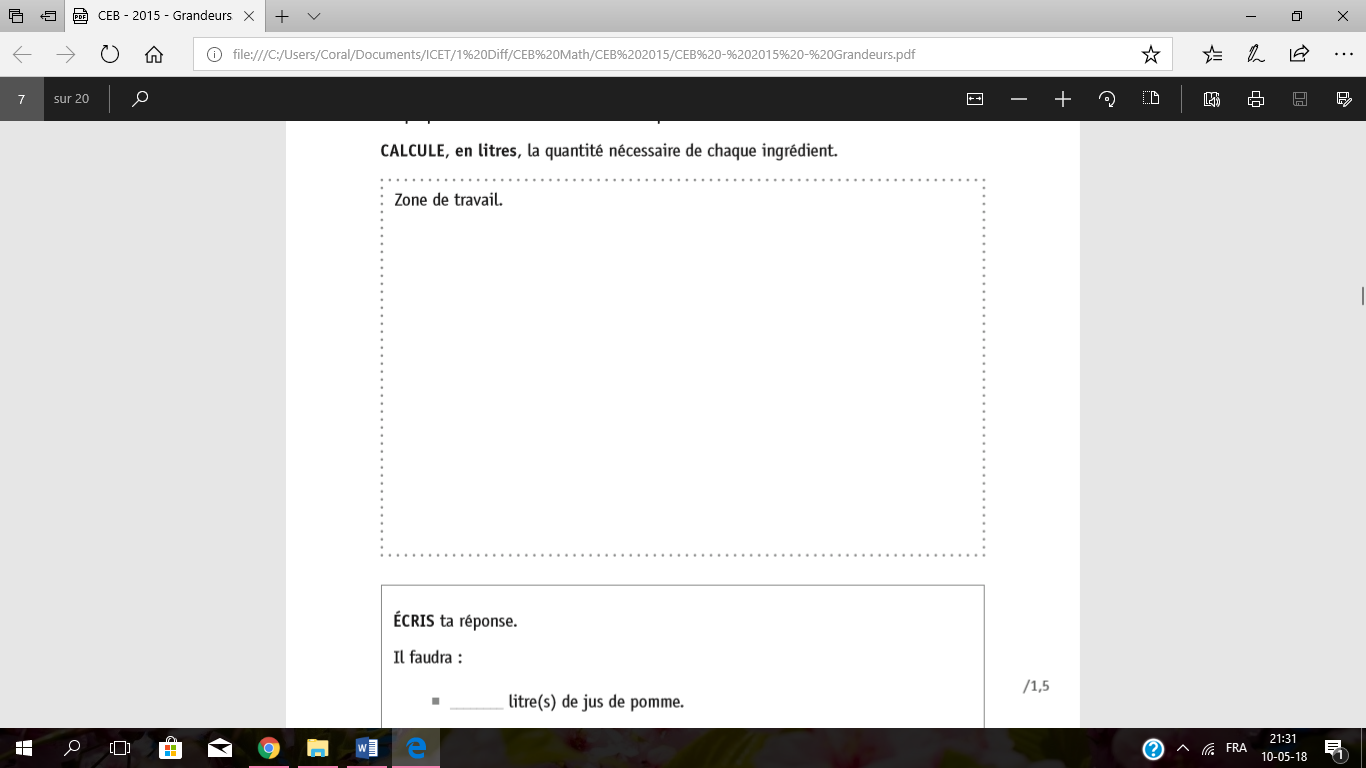 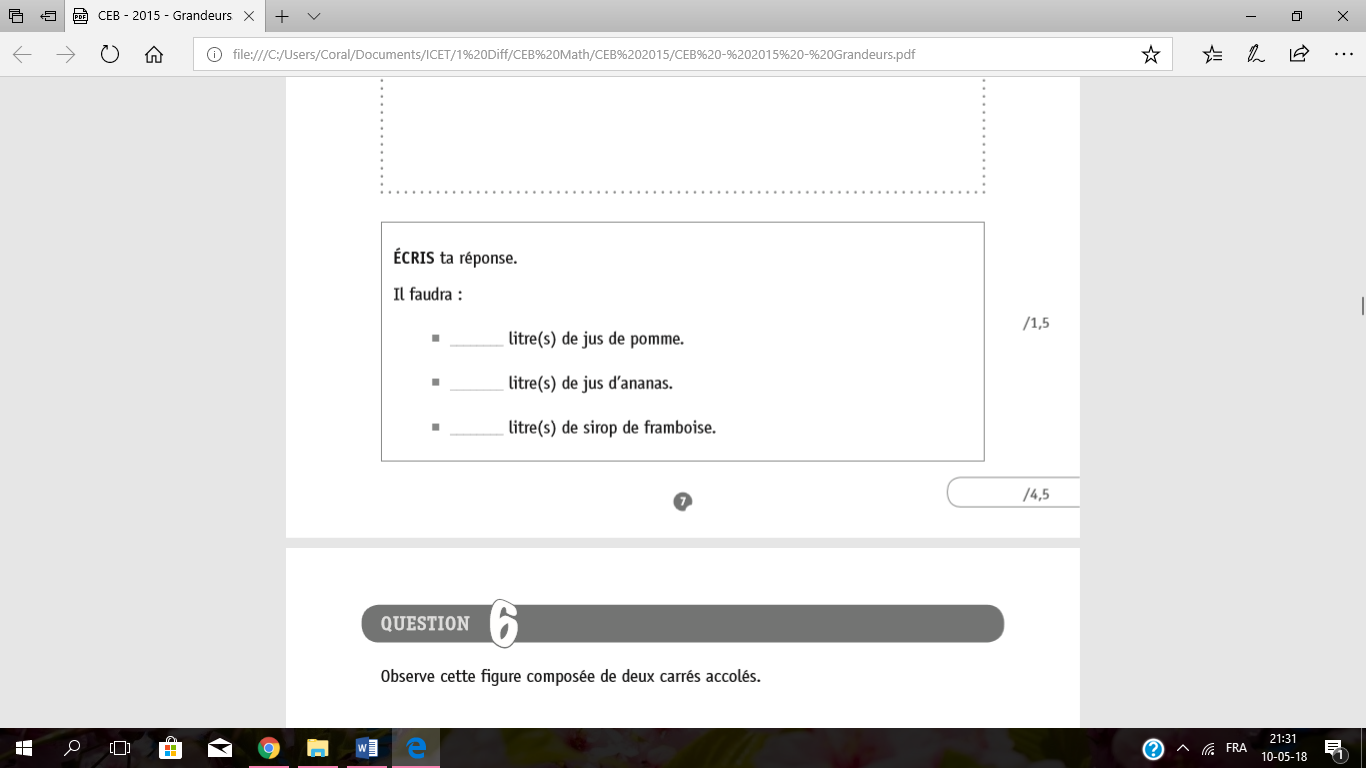 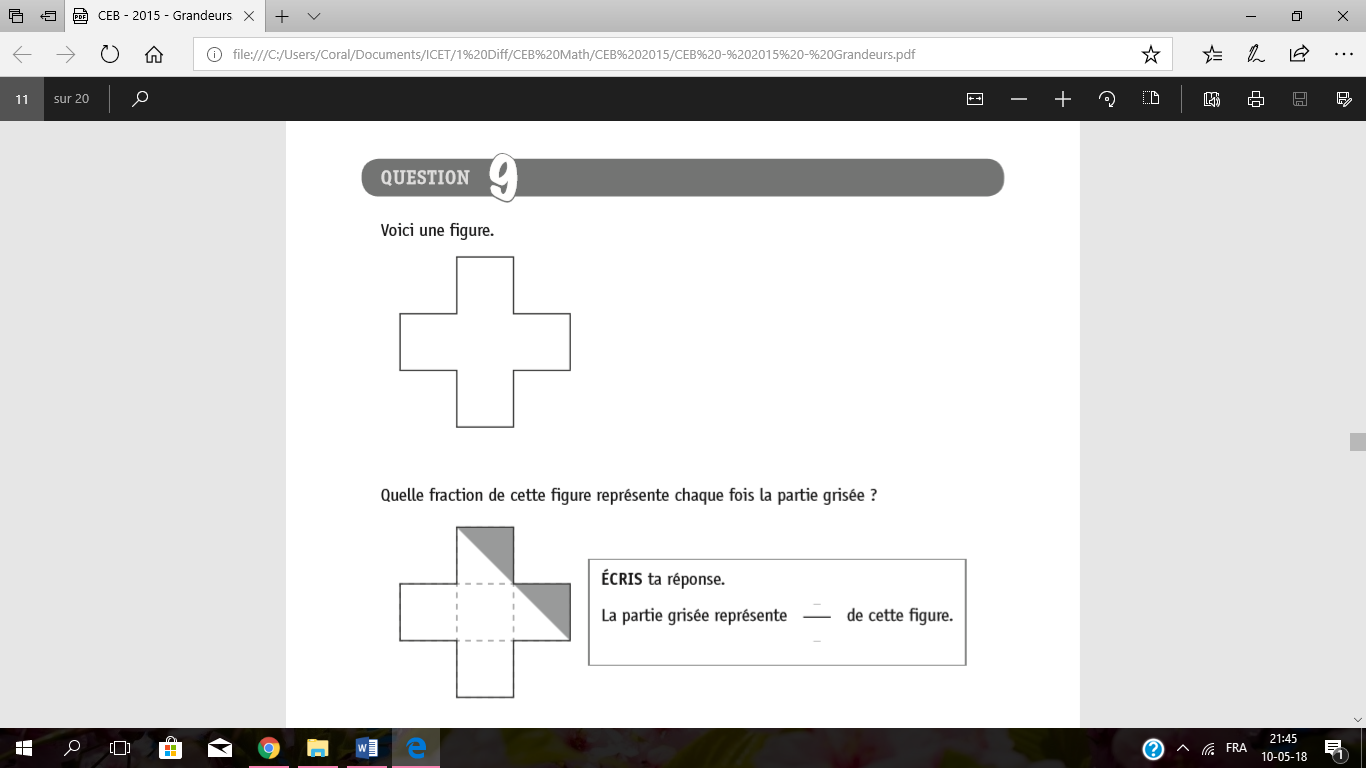 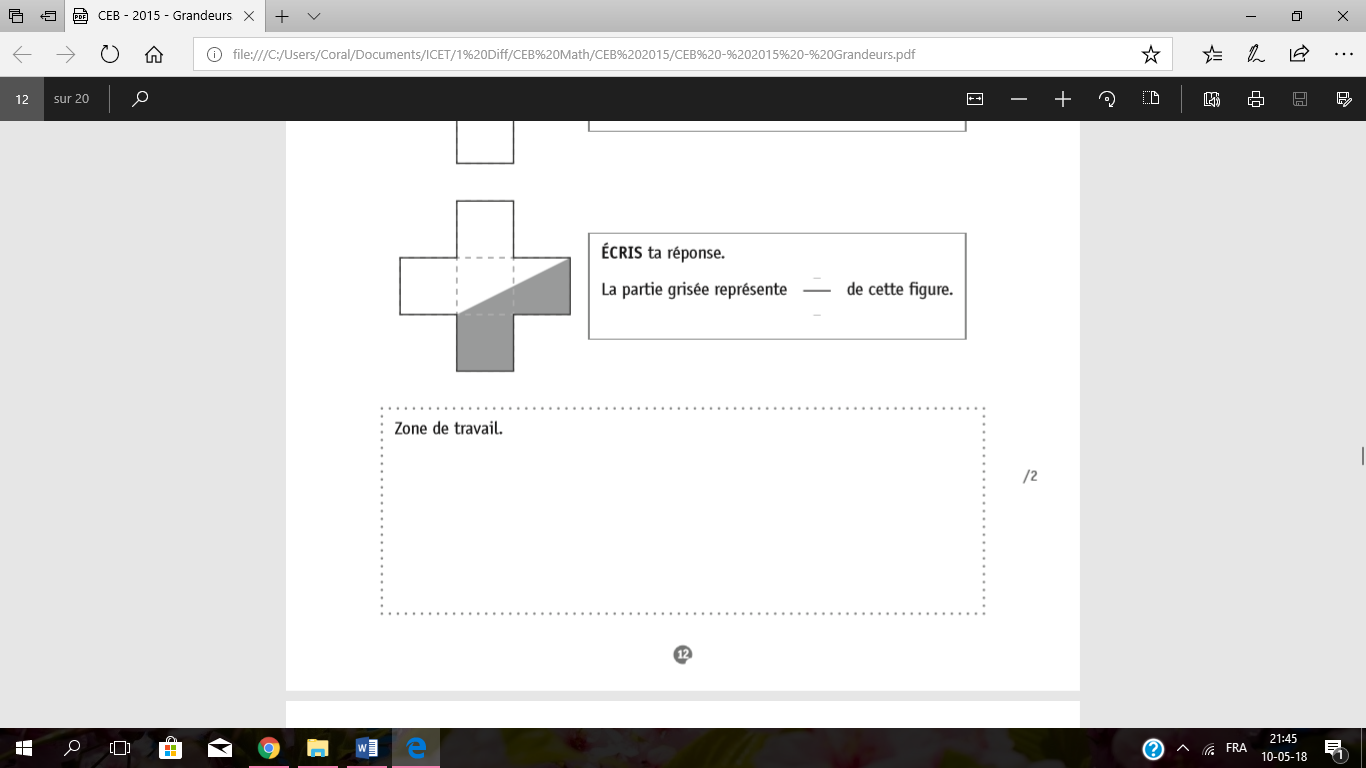 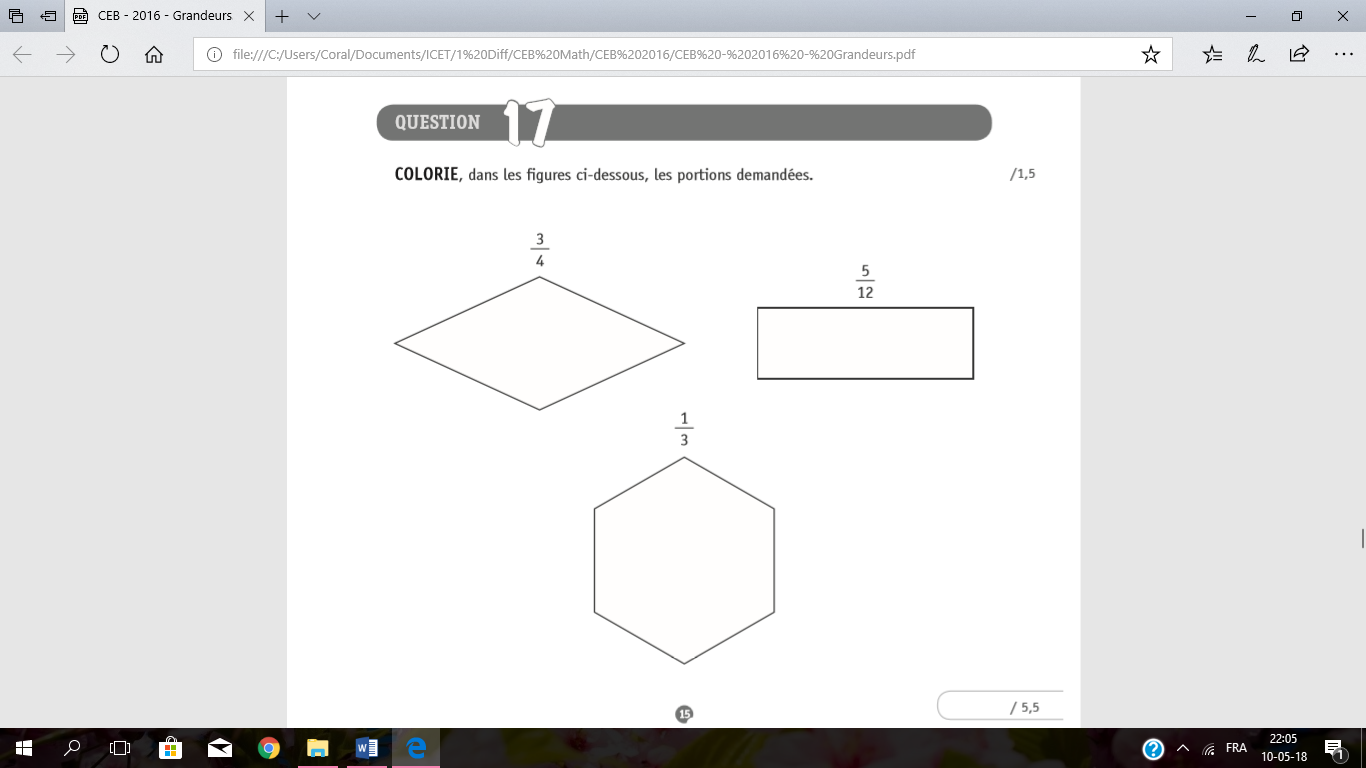 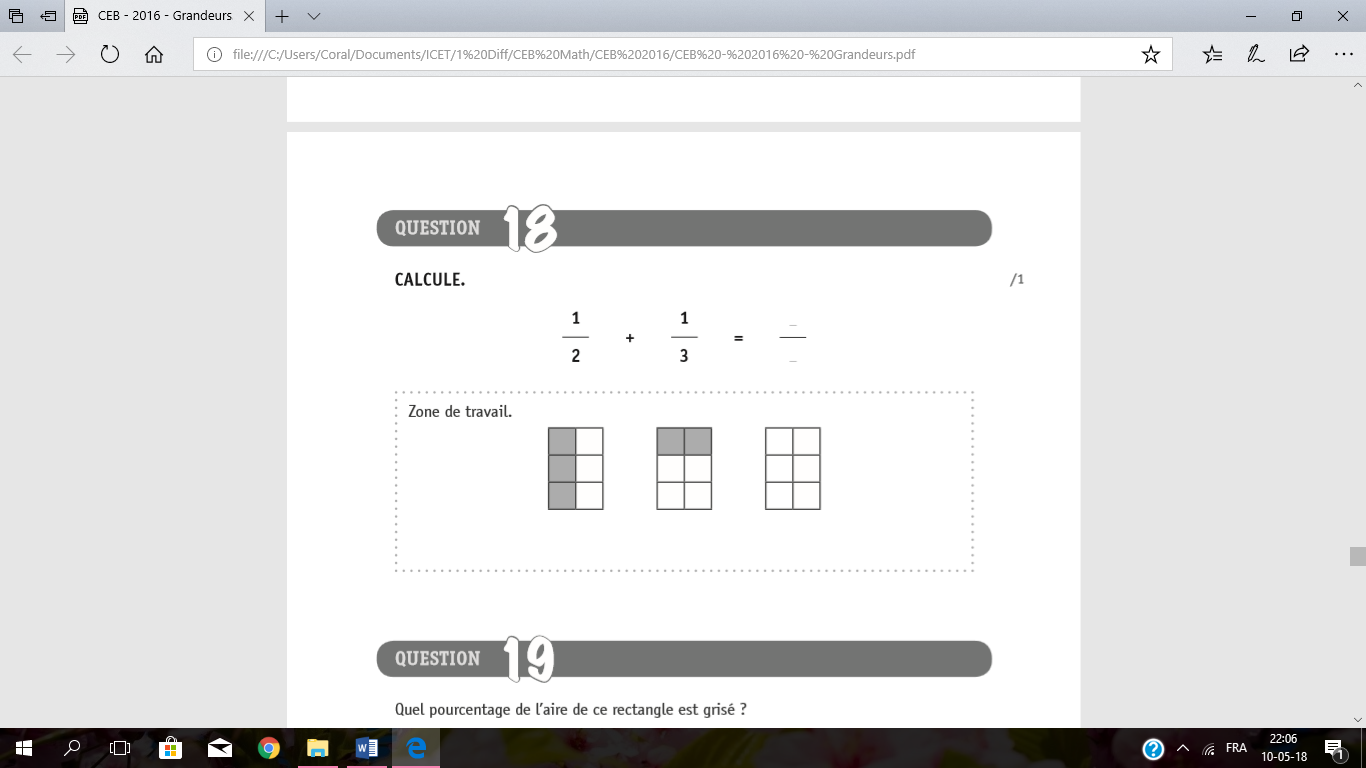 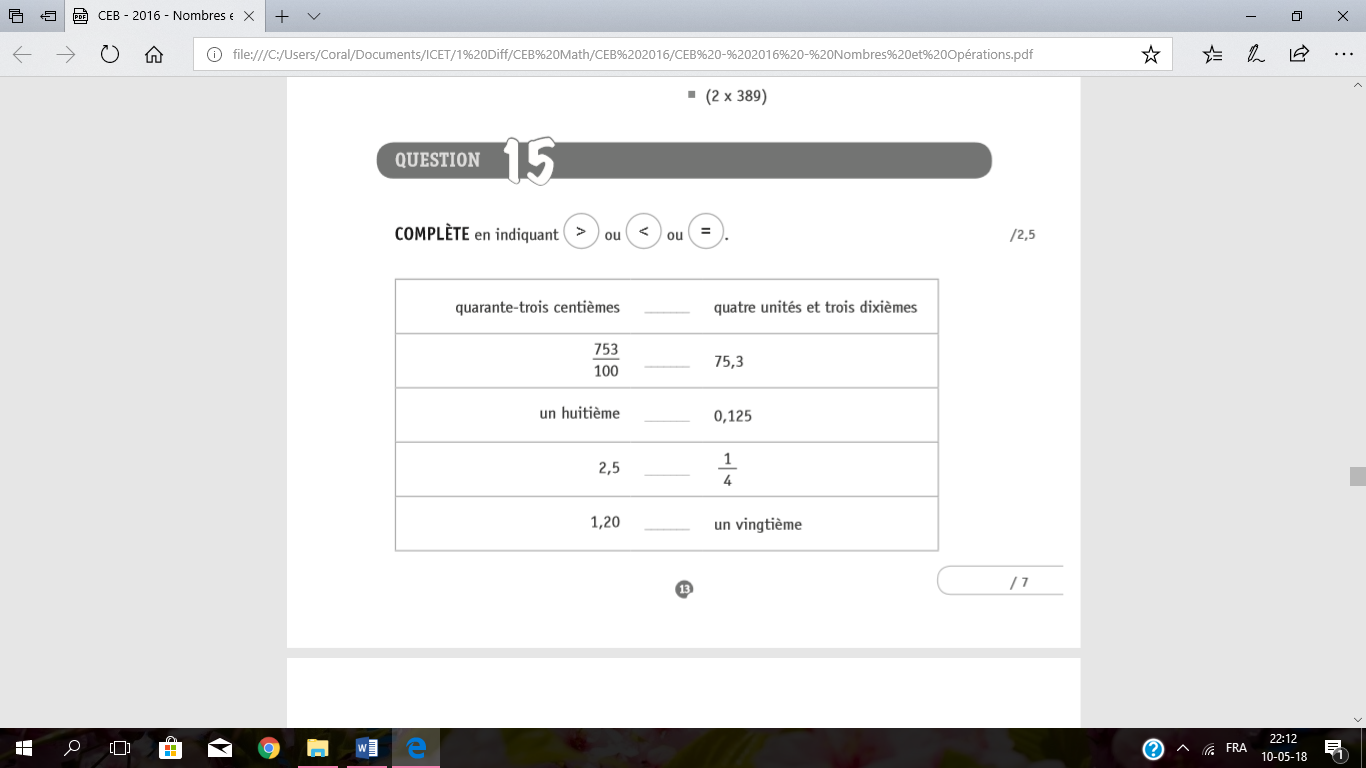 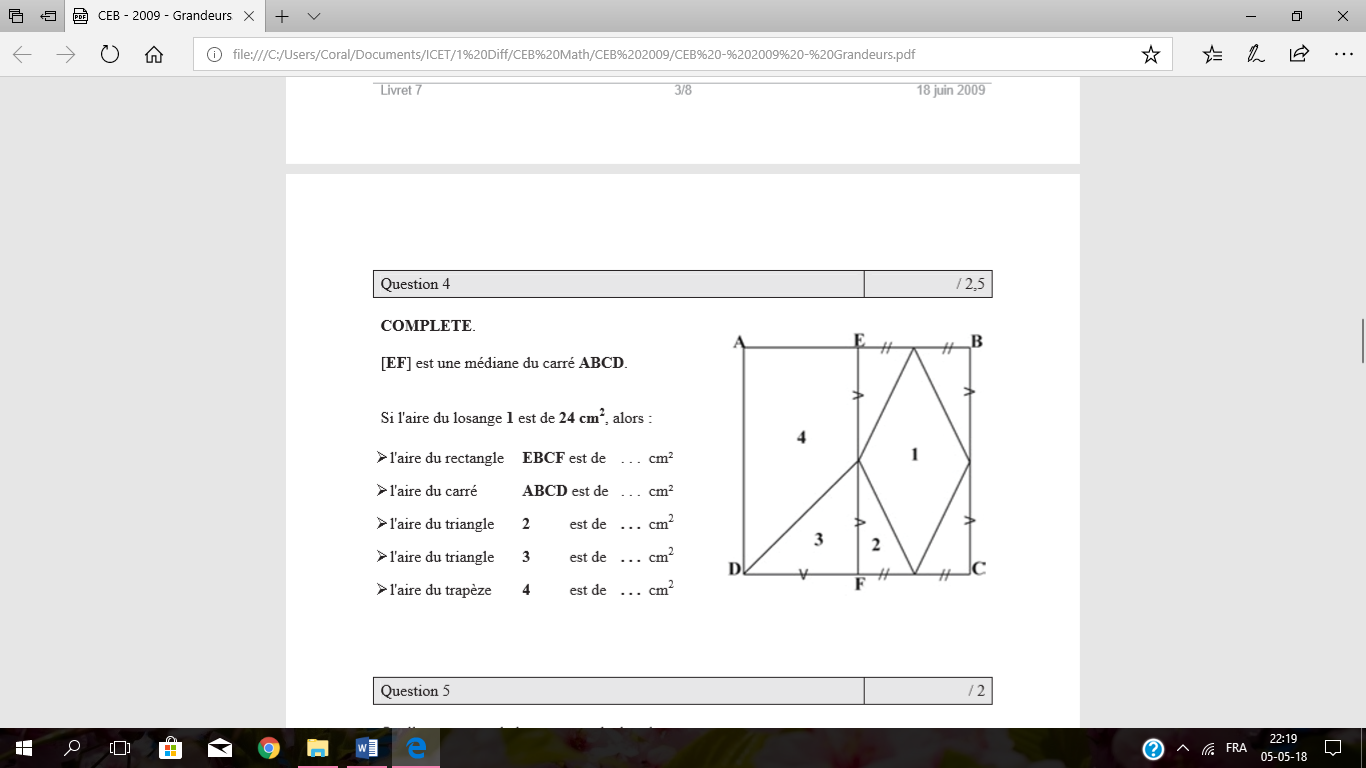 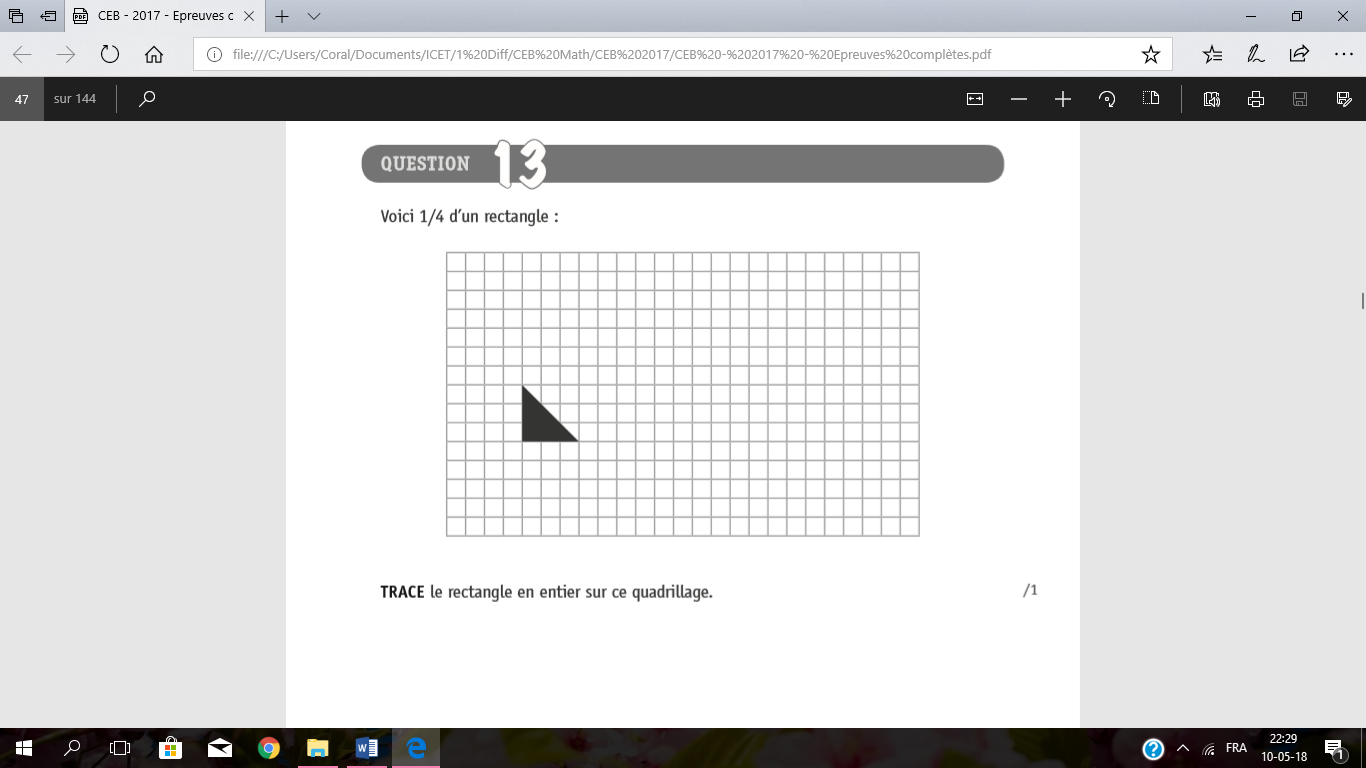 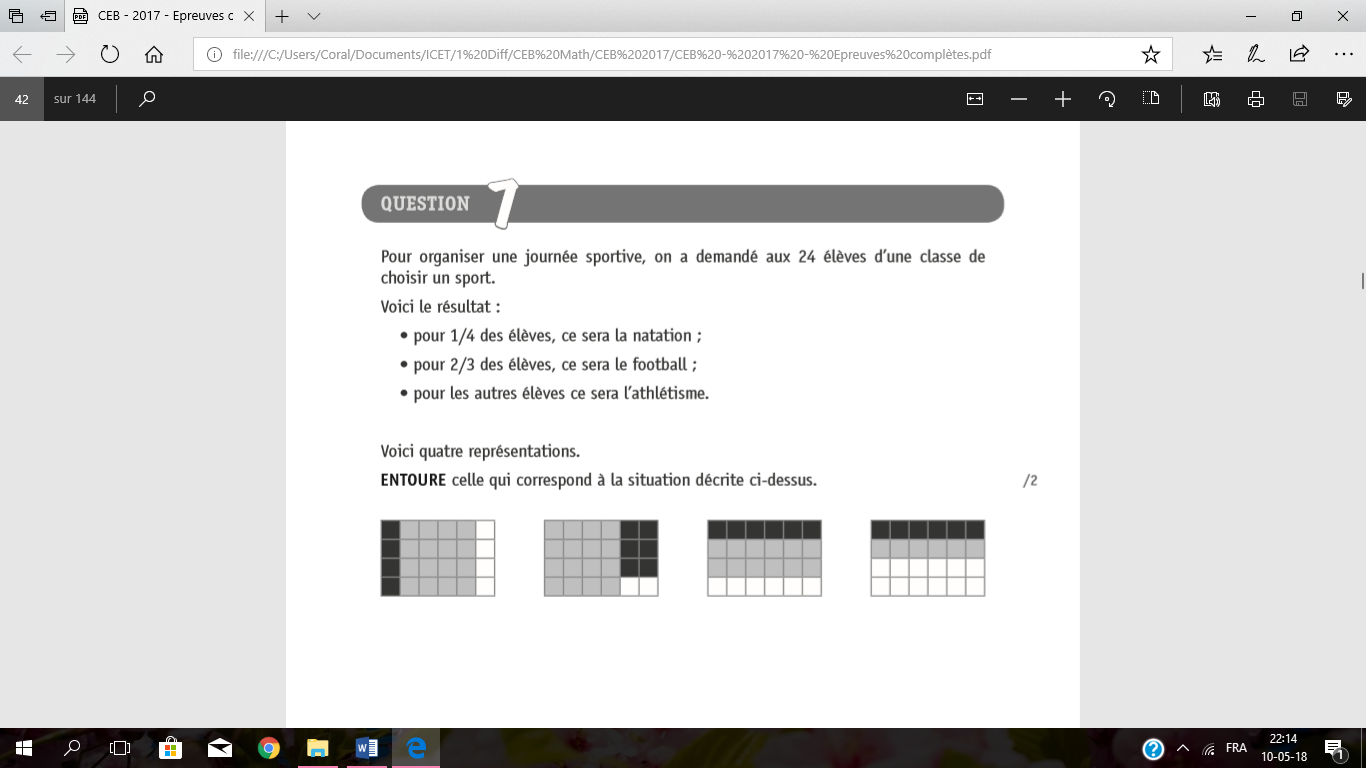 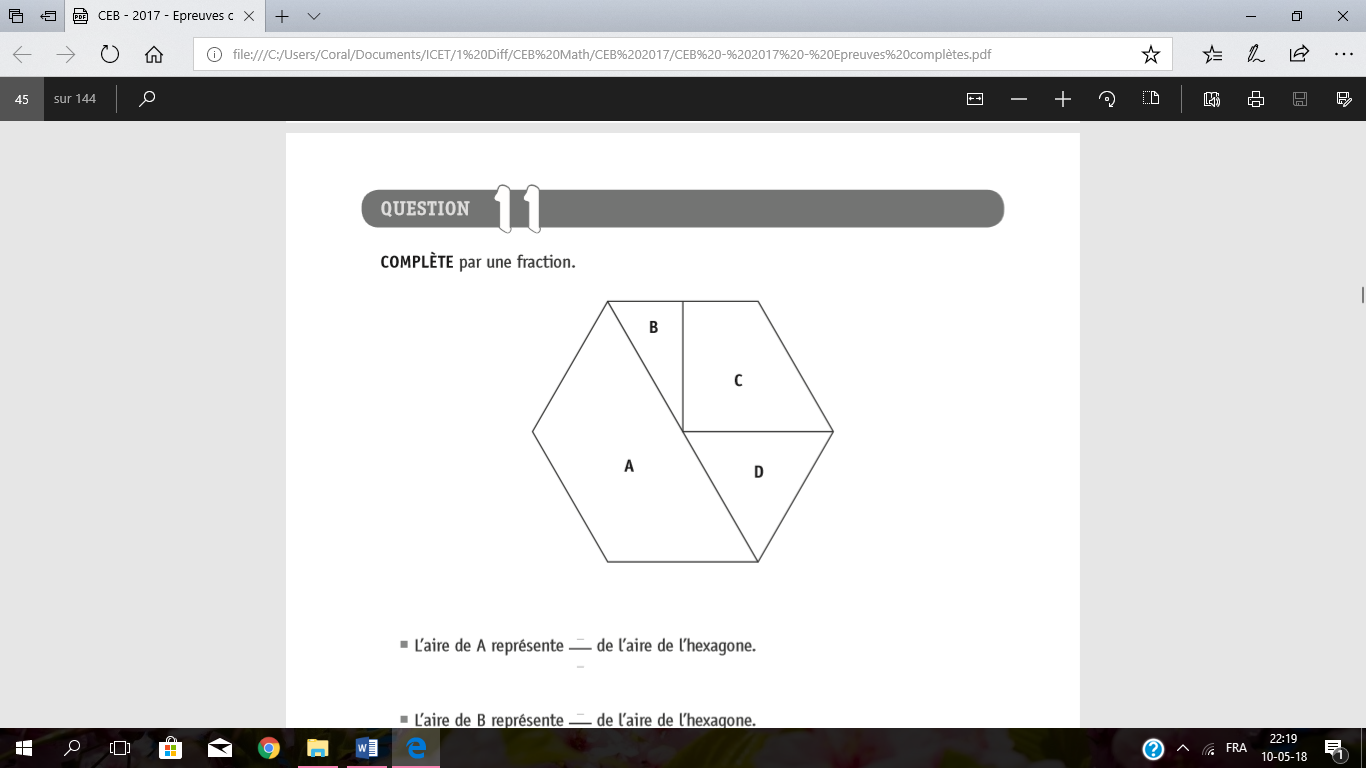 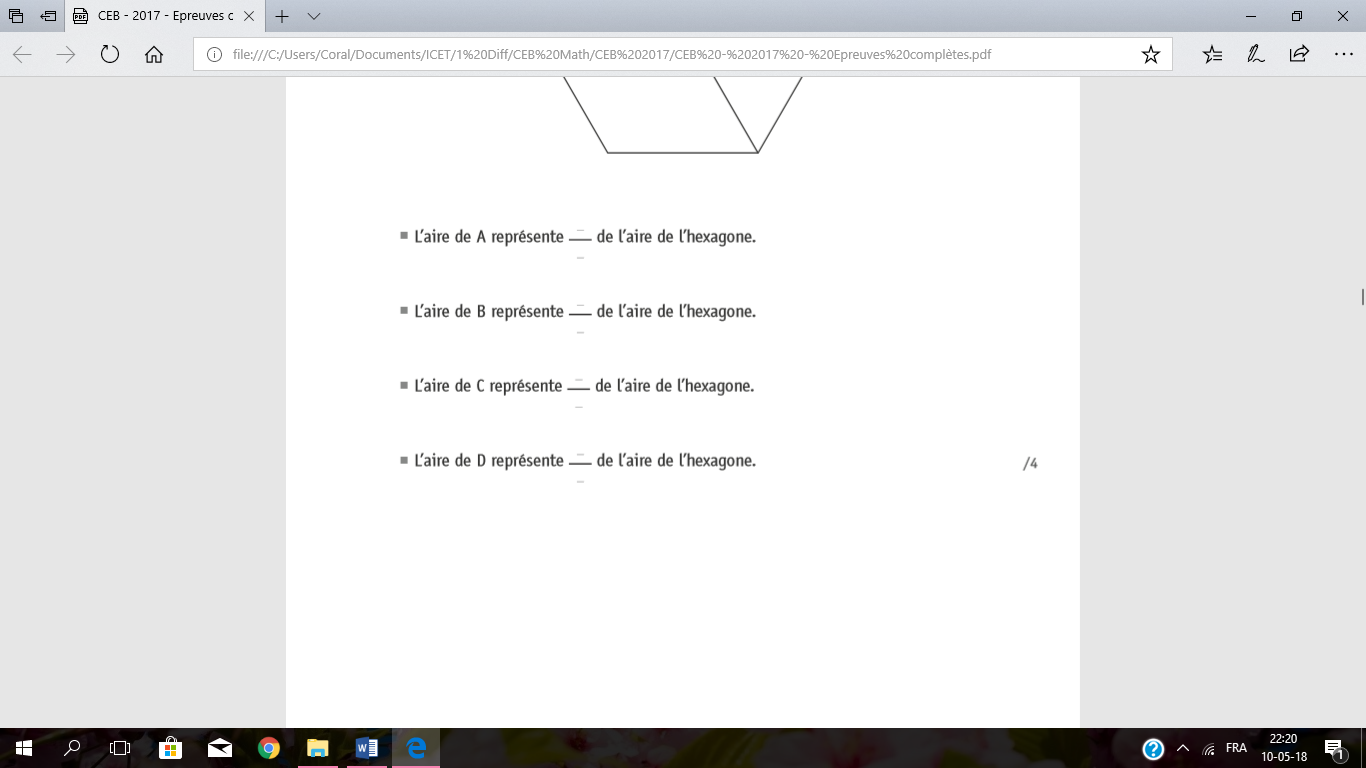 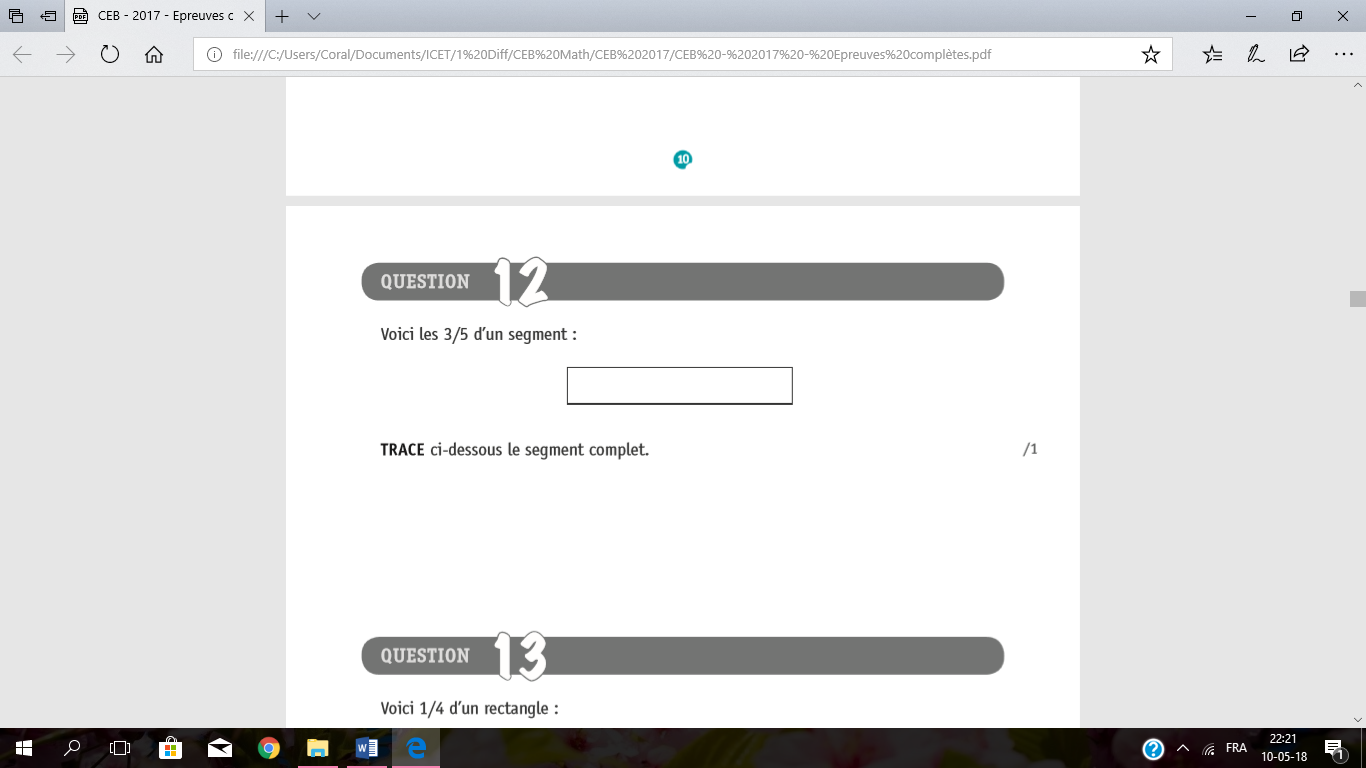 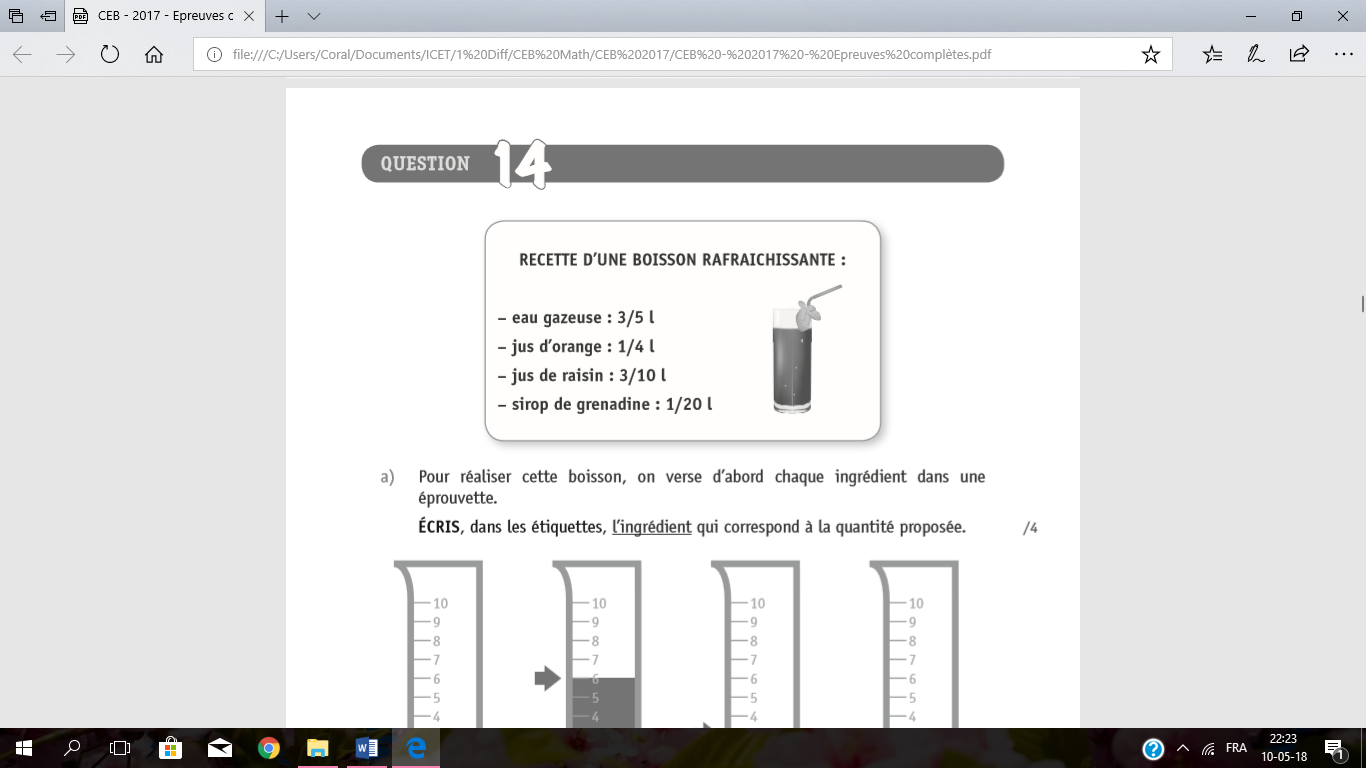 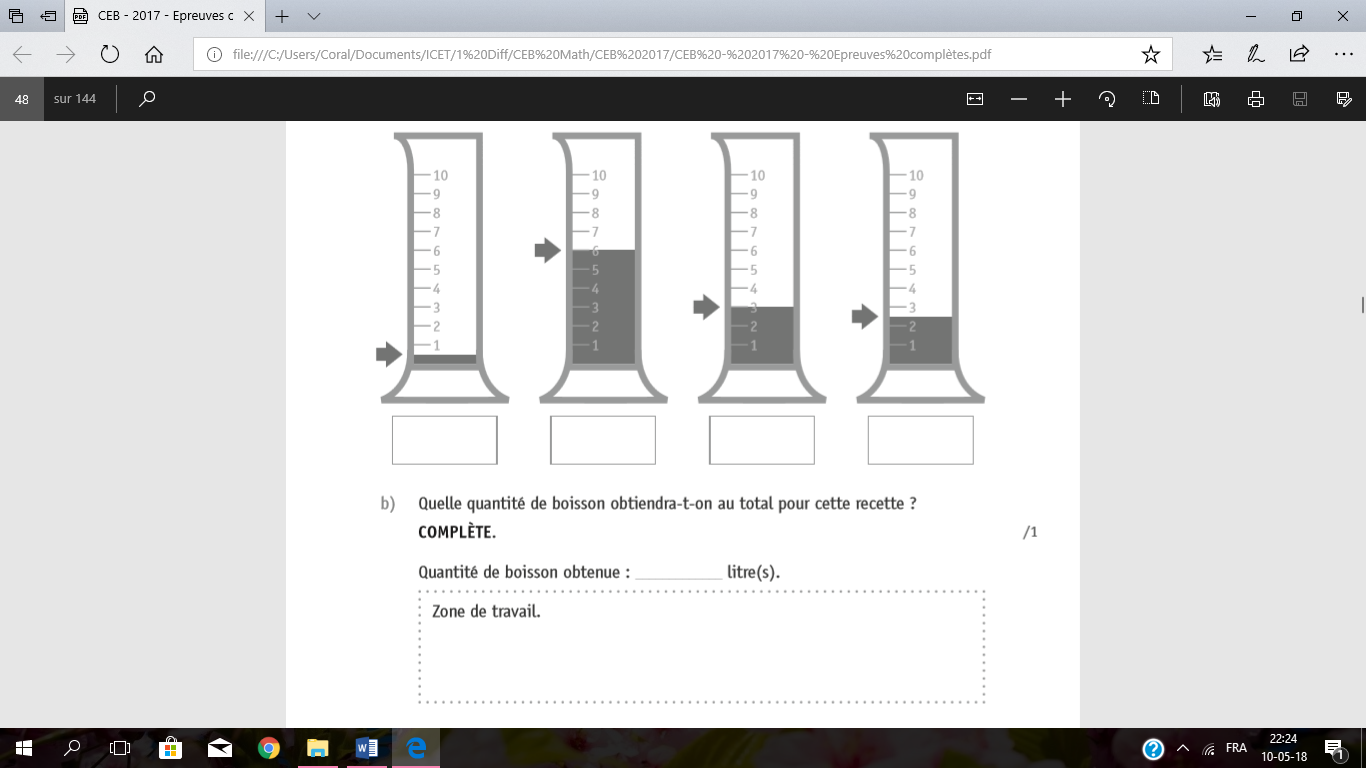 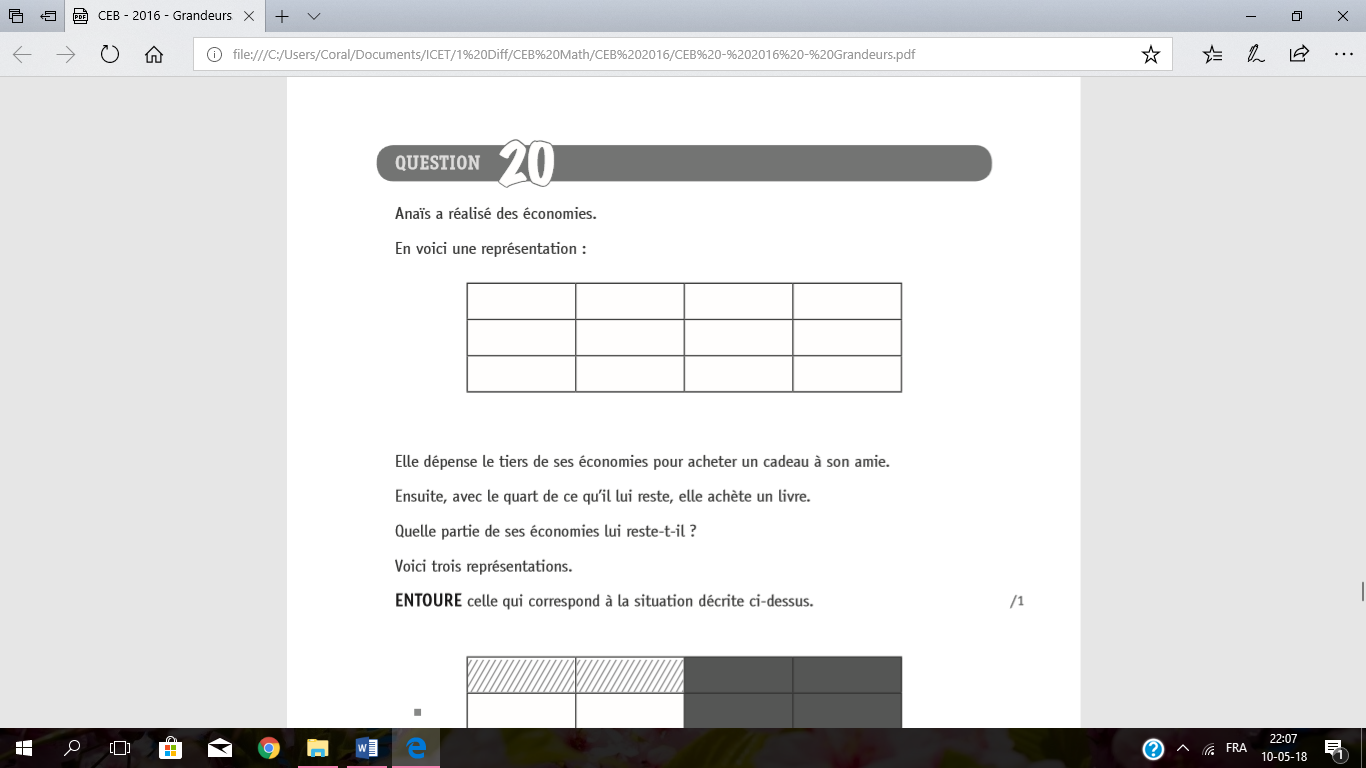 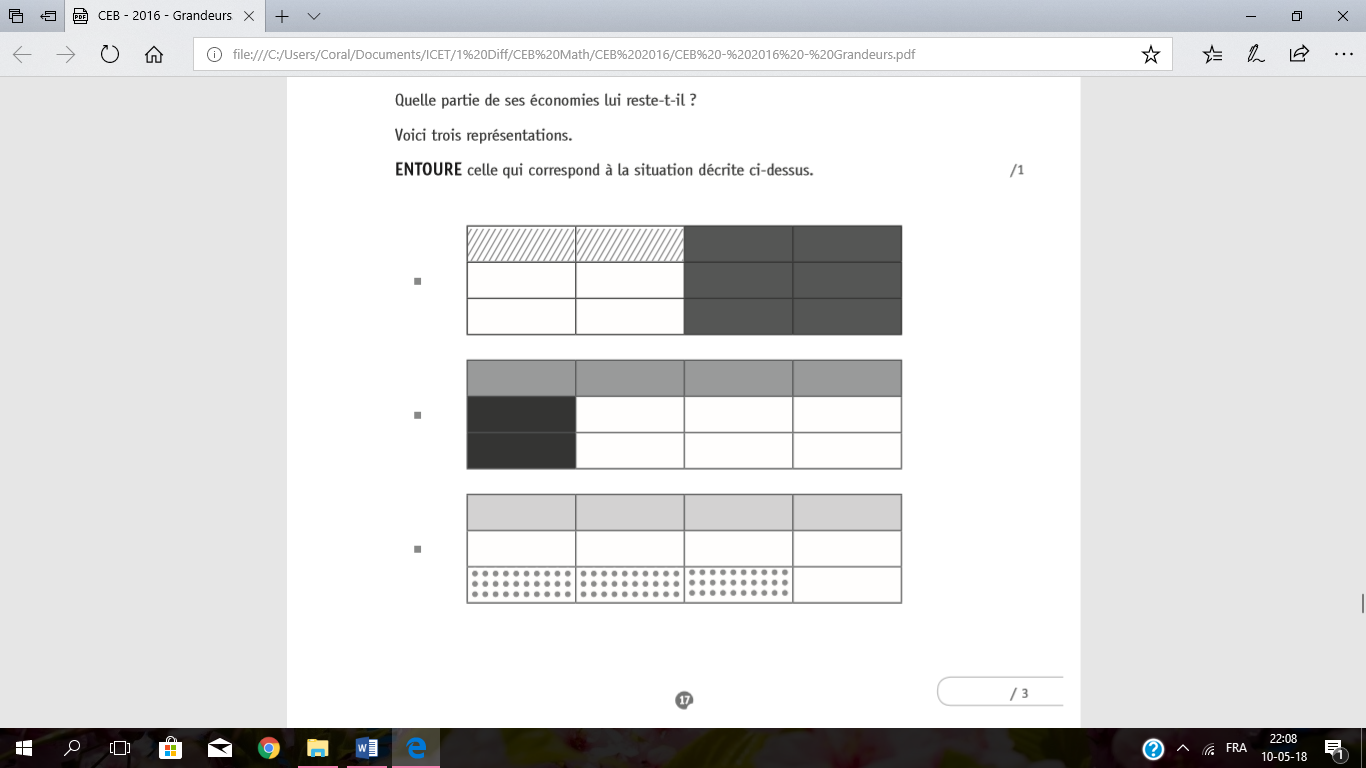 Si cela avait été ton CEB, tu aurais eu …………… /98